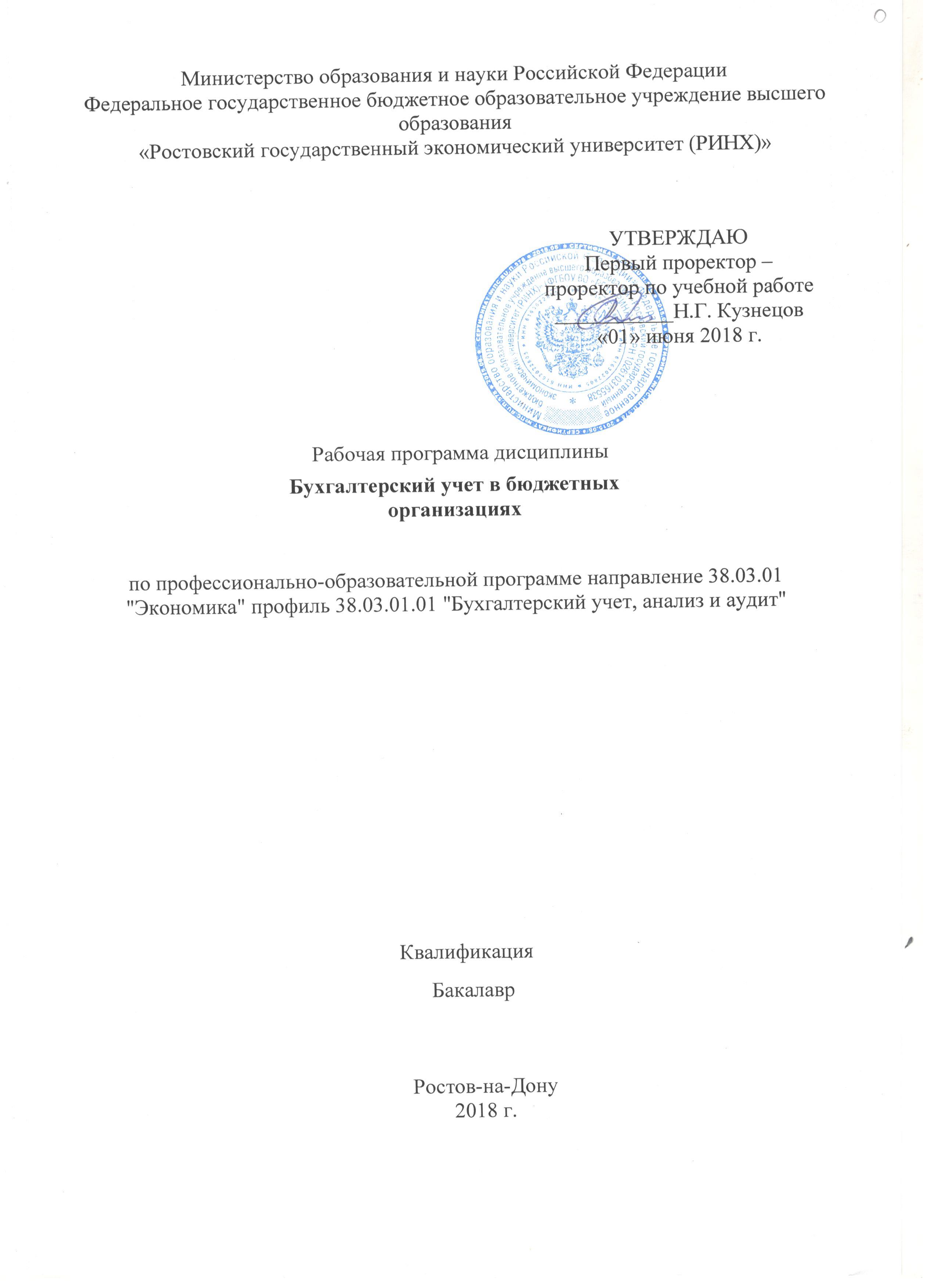 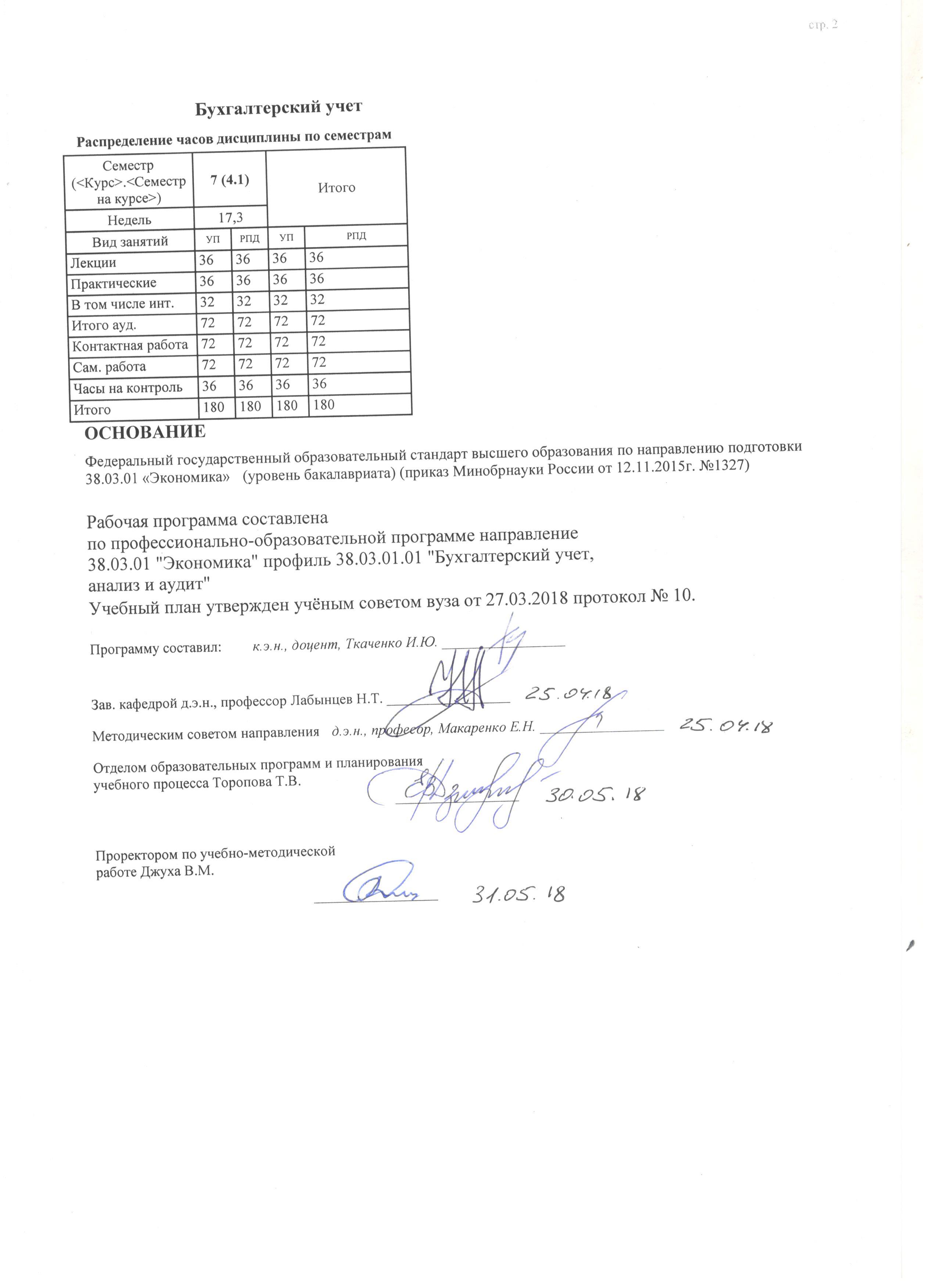 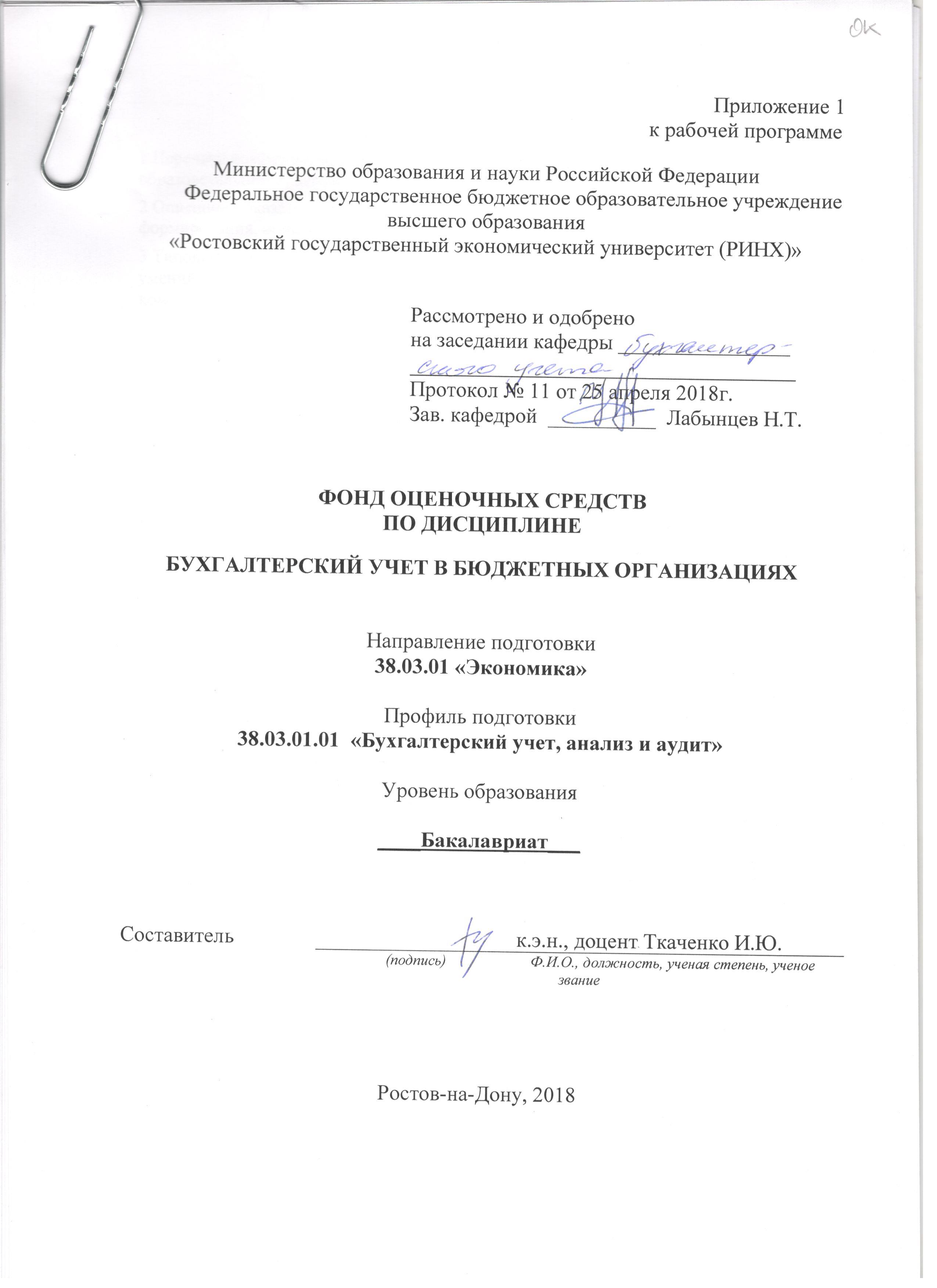 1 Перечень компетенций с указанием этапов их формирования в процессе освоения образовательной программыПеречень компетенций с указанием этапов их формирования представлен в п. 3. «Требования к результатам освоения дисциплины» рабочей программы дисциплины. 2 Описание показателей и критериев оценивания компетенций на различных этапах их формирования, описание шкал оценивания  2.1 Показатели и критерии оценивания компетенцийО-опрос, СЗ-ситуационное задание, Т-тест, Р-реферат2.2 Шкалы оценивания:   Текущий контроль успеваемости и промежуточная аттестация осуществляется в рамках накопительной балльно-рейтинговой системы в 100-балльной шкале.В приведенной выше таблице указаны максимально возможные баллы, которые студент может получить по каждому виду учебной работы. Преподаватель выставляет баллы в соответствии с уровнем освоения студентом каждого вида работ. 1. Лекции. Студенту зачисляется по 1,1 баллу (максимально 10 баллов по результатам двух контрольных точек) за посещение каждой лекции в случае внимательного прослушивания излагаемого материала, ведения соответствующих записей и надлежащем поведении. Балл может быть снижен по усмотрению преподавателя, если студент не слушает лектора, не ведет записей и/или мешает другим слушателям воспринимать лекцию. 2. Практические занятия. Студенту зачисляется по 5,5 балла (максимально 50 баллов по результатам двух контрольных точек)  за посещение каждого занятия в том случае, если он посетил занятие и активно работал на нем (ответ на вопрос, решение задач и т.п.). ). Кроме того, на дату контрольной точки студент предоставляет отчет по практическим занятиям, (форма отчета – на усмотрение преподавателя), Балл снижается по усмотрению преподавателя, если студент не выполняет указанных условий.3. Самостоятельная работа предполагает освоение студентом отдельных теоретических вопросов по изучаемым темам, подготовку рефератов, выполнение практических заданий. Преподаватель указывает источники для изучения  и проверяет степень усвоения материала по качеству рефератов (по выбору студента). Число баллов в этом случае зависит от качества работы студента (максимально 20 баллов по результатам двух контрольных точек). 4. Тестирование студентов проводится после изучения каждого модуля. Максимальная оценка при всех верных ответах по вопросам теста или контрольной работы каждого модуля – 10 баллов. Оценка снижается по мере роста числа ошибочных ответов (максимально 20 баллов по результатам двух контрольных точек).Путем суммирования баллов контрольных точек формируется общее число баллов текущей аттестации. Таким образом, получая текущие оценки, студент может набрать максимально 100 баллов. Студент, набравший количество баллов, соответствующее оценке «удовлетворительно», «хорошо» от экзамена освобождается, получив автоматически данную оценку. Оценку «отлично» необходимо подтвердить, явившись а экзамен. Если студента не устраивает балльная оценка, полученная по итогам учёта текущей успеваемости, он имеет право отказаться от неё и попробовать повысить балл посредством сдачи экзамена как формы промежуточной аттестации. В этом случае студент может заработать до 100 баллов при верных ответах на все вопросы экзаменационного задания. Оценка, полученная по текущей успеваемости при этом не включается в итоговое число баллов, но допуск к экзамену получают только студенты, набравшие не менее 50 баллов по текущей аттестации.Если студент имеет право свободного посещения занятий или занимается по индивидуальному плану обучения, то процедура текущей и промежуточной оценки усвоения им дисциплины должна быть уточнена и обязательно согласована с преподавателем и деканатом.Критерии оценивания промежуточной аттестации по 100-балльной шкале:- 84-100 баллов (оценка «отлично») - изложенный материал фактически верен, наличие глубоких исчерпывающих знаний в объеме пройденной программы дисциплины в соответствии с поставленными программой курса целями и задачами обучения; правильные, уверенные действия по применению полученных знаний на практике, грамотное и логически стройное изложение материала при ответе, усвоение основной и знакомство с дополнительной литературой;- 67-83 баллов (оценка «хорошо») - наличие твердых и достаточно полных знаний в объеме пройденной программы дисциплины в соответствии с целями обучения, правильные действия по применению знаний на практике, четкое изложение материала, допускаются отдельные логические и стилистические погрешности, обучающийся  усвоил основную литературу, рекомендованную в рабочей программе дисциплины;- 50-66 баллов (оценка удовлетворительно) - наличие твердых знаний в объеме пройденного курса в соответствии с целями обучения, изложение ответов с отдельными ошибками, уверенно исправленными после дополнительных вопросов; правильные в целом действия по применению знаний на практике;- 0-49 баллов (оценка неудовлетворительно) - ответы не связаны с вопросами, наличие грубых ошибок в ответе, непонимание сущности излагаемого вопроса, неумение применять знания на практике, неуверенность и неточность ответов на дополнительные и наводящие вопросы».3 Типовые контрольные задания или иные материалы, необходимые для оценки знаний, умений, навыков и (или) опыта деятельности, характеризующих этапы формирования компетенций в процессе освоения образовательной программыМинистерство образования и науки Российской ФедерацииФедеральное государственное бюджетное образовательное учреждение высшего образования«Ростовский государственный экономический университет (РИНХ)»Кафедра бухгалтерского учетаВопросы к экзаменупо дисциплине   Бухгалтерский учет в бюджетных организацияхОхарактеризуйте правовой статус и типы государственных учреждений.Раскройте особенности финансового обеспечения бюджетных учрежденийРаскройте нормативное регулирование вопросов бухгалтерского учёта и отчётности в бюджетных учрежденияхДайте определение государственного (муниципального) задания и осветите его финансирование для  бюджетных организацийЧто признается крупной сделкой и в каких случаях она может быть совершена бюджетным учреждением?Охарактеризуйте план счетов бухгалтерского учета  для бюджетных организацийИзложите нормативное регулирование учёта основных средств в бюджетных организацияхРаскройте классификацию основных средств в бюджетных организацияхРаскройте порядок  учёта поступления основных средств в бюджетных организацияхИзложите методы начисления амортизации основных средствРаскройте порядок  учёта выбытия основных средств в бюджетных организацияхИзложите порядок учёта  нематериальных активовИзложите порядок учёта  непроизведённых активов. Изложите порядок учёта  амортизации нематериальных активов.Изложите порядок учёта  материальных запасов. Изложите порядок учёта  вложений в нефинансовые активы. Изложите порядок учёта  себестоимости  готовой продукции, работ, услуг. Изложите порядок учёта товаров, торговой надбавки и издержек обращенияИзложите порядок учёта  денежных средств в кассе учреждения.Изложите порядок учёта  денежных средств на лицевых счетах учреждения. Изложите порядок учёта  финансовых вложений. Изложите порядок учёта  расчётов с подотчетными лицамиРаскройте  учет расчетов с покупателями и заказчикамиРаскройте учет расчетов с прочими дебиторами.  Изложите порядок учёта расчётов с кредиторами по долговым обязательствам. Изложите порядок учёта  расчётов по оплате трудаРаскройте порядок учета расчетов по НДСОсветите учет расчетов с поставщиками и подрядчикамиИзложите порядок учёта  расчётов по платежам в бюджеты Изложите порядок учёта прочих расчётов с кредиторамиИзложите порядок учёта финансового результата текущего финансового года. Изложите порядок учёта финансового результата прошлых отчётных периодов. Изложите порядок учёта доходов будущих периодов. Изложите порядок учёта расходов будущих периодовРаскройте учет ведения на забалансовых счетахОсветите порядок санкционирования расходов бюджетного учрежденияНазовите формы квартальной и годовой отчетности бюджетных организаций и обоснуйте необходимость их составленияОсветите порядок заполнения форм квартальной и годовой отчетности бюджетных организацийУкажите формы налоговых деклараций и в каких случаях они заполняются в бюджетных организацияхРаскройте порядок формирования налоговых деклараций в бюджетных организацияхСоставитель ________________________ И.Ю. Ткаченко                                                                              (подпись)«____»__________________2018 г. МИНИСТЕРСТВО ОБРАЗОВАНИЯ И НАУКИ  РФФедеральное государственное бюджетное образовательное учреждение высшего  образования«Ростовский государственный экономический университет (РИНХ)»Учётно-экономический факультетКафедра Бухгалтерского учётаЭКЗАМЕНАЦИОННЫЙ БИЛЕТ № 1по дисциплине Бухгалтерский учет в бюджетных организацияхРаскройте нормативное регулирование вопросов  бухгалтерского учёта   и отчётности в бюджетных учрежденияхИзложите учёт расчётов по оплате труда Задача: составить корреспонденцию счетов по учёту основных средств в бюджетном  учреждении: Переданы в эксплуатацию машины и оборудование  стоимостью до 3000 руб. за единицуПереданы в эксплуатацию транспортные средства  стоимостью до 3000 руб. за единицуПереданы в эксплуатацию объекты библиотечного фондаНачислена амортизация  нежилых помещенийСписание остаточной стоимости реализованных транспортных средств Составитель      _______________________________________Ткаченко И.Ю.Заведующий кафедрой        ______________________________Лабынцев Н.Т.«   » ___________2018 г.МИНИСТЕРСТВО ОБРАЗОВАНИЯ И НАУКИ  РФФедеральное государственное бюджетное образовательное учреждение высшего  образования«Ростовский государственный экономический университет (РИНХ)»Учётно-экономический факультетКафедра Бухгалтерского учётаЭКЗАМЕНАЦИОННЫЙ БИЛЕТ № 2по дисциплине Бухгалтерский учет в бюджетных организацияхРаскройте правовой статус и типы государственных учрежденийИзложите порядок учёта  расчётов с прочими дебиторамиЗадача: Составить корреспонденцию счетов по учёту денежных средств в бюджетном  учреждении: С лицевого счета в органе казначейства поступили денежные средства в кассу на выдачу заработной платыВыдана заработная плата работникамВыдано под отчет работникам учрежденияПлатежным поручением оплачено поставщику за приобретение транспортного средства за счет деятельности, приносящей доходИз кассы поступили денежные средства на лицевой счет в банкеСоставитель      _______________________________________Ткаченко И.Ю.Заведующий кафедрой        ______________________________Лабынцев Н.Т.«   » ___________2018 г.МИНИСТЕРСТВО ОБРАЗОВАНИЯ И НАУКИ  РФФедеральное государственное бюджетное образовательное учреждение высшего  образования«Ростовский государственный экономический университет (РИНХ)»Учётно-экономический факультетКафедра Бухгалтерского учётаЭКЗАМЕНАЦИОННЫЙ БИЛЕТ № 3по дисциплине Бухгалтерский учет в бюджетных организацияхИзложите порядок учёта амортизации основных средств Осветите порядок санкционирования расходов бюджетного учрежденияЗадача: Составить корреспонденцию счетов по учёту расчётов с подотчётными лицами в бюджетном учреждении:Перечислены (безналично) денежные средства подотчётным лицамВыданы наличные денежные средства под отчёт на приобретение материальных запасовОприходованы приобретённые строительные материалы, оплаченные через подотчётных лицОприходован мягкий инвентарь, приобретённый  через подотчётных лиц Оприходованы запасные части, приобретённые через подотчётных лиц Составитель      _______________________________________Ткаченко И.Ю.Заведующий кафедрой        ______________________________Лабынцев Н.Т.«   » ___________2018 г.МИНИСТЕРСТВО ОБРАЗОВАНИЯ И НАУКИ  РФФедеральное государственное бюджетное образовательное учреждение высшего  образования«Ростовский государственный экономический университет (РИНХ)»Учётно-экономический факультетКафедра Бухгалтерского учётаЭКЗАМЕНАЦИОННЫЙ БИЛЕТ № 4по дисциплине Бухгалтерский учет в бюджетных организацияхИзложите порядок учёта  денежных средств учреждения Перечислите формы отчетности бюджетного учреждения и раскройте их содержаниеЗадача. Составить корреспонденцию счетов по учёту  пособий по временной нетрудоспособности в бюджетном  учреждении:Начислены пособия по временной нетрудоспособности за период  с 1 дня  нетрудоспособностиНачислены пособия по временной нетрудоспособности за период  с 4 дня  нетрудоспособностиИз начисленного пособия удержан НДФЛВыданы из кассы начисленные пособияПеречислены начисленные пособия работникам на банковские картыСоставитель      _______________________________________Ткаченко И.Ю.Заведующий кафедрой        ______________________________Лабынцев Н.Т.«   » ___________2018 г.МИНИСТЕРСТВО ОБРАЗОВАНИЯ И НАУКИ  РФФедеральное государственное бюджетное образовательное учреждение высшего  образования«Ростовский государственный экономический университет (РИНХ)»Учётно-экономический факультетКафедра Бухгалтерского учётаЭКЗАМЕНАЦИОННЫЙ БИЛЕТ № 5по дисциплине Бухгалтерский учет в бюджетных организацияхИзложите порядок учёта  себестоимости  готовой продукции, работ, услугРаскройте учет ведения на забалансовых счетахЗадача. Составить корреспонденцию счетов по хозяйственным операциям в бюджетной  организации:Начислена заработная плата бухгалтеруСделаны отчисления на социальное страхование и обеспечение от начисленной заработной платы по ставкеПеречислены обязательные платежи по страховым взносам Начислено пособие по временной нетрудоспособности за первые три  дня болезни работнику бухгалтерии Выдана заработная плата работнику бухгалтерииСоставитель      _______________________________________Ткаченко И.Ю.Заведующий кафедрой        ______________________________Лабынцев Н.Т.«   » ___________2018 г.84-100 баллов – отлично- изложенный материал при ответе  на вопросы  фактически верен, наличие  у обучающегося  глубоких исчерпывающих знаний в области изучаемой дисциплины, правильные, уверенные действия по применению полученных знаний при решении  практического  задания, грамотное и логически стройное изложение материала при ответе;- 67-83 баллов –хорошо- наличие твердых и достаточно полных знаний в  области изучаемой дисциплины, правильные действия по применению теоретических знаний при выполнении практического  задания, четкое изложение материала, допускаются отдельные логические и методические  погрешности;-  50-66 баллов – удовлетворительно-наличие твердых знаний в  области изучаемой дисциплины, изложение ответов с отдельными ошибками, уверенно исправленными после дополнительных вопросов; правильные в целом действия по применению знаний  при выполнении практического  задания;- 0-49 баллов – неудовлетворительно- ответы не связаны с вопросами, наличие грубых ошибок в ответе, непонимание сущности излагаемого вопроса, неумение применять знания на практике, неуверенность и неточность ответов на дополнительные и наводящие вопросы.Министерство образования и науки Российской ФедерацииФедеральное государственное бюджетное образовательное учреждение высшего образования«Ростовский государственный экономический университет (РИНХ)»Кафедра бухгалтерского учетаТесты по дисциплине   Бухгалтерский учет в бюджетных организациях 1. Банк тестов по модулям:Модуль 1. Организация учёта в государственных учреждениях.1.Какие организации относятся к государственным? 1.Кредитные2.Автономные3.Коммерческие2. В каких  организациях банкротство невозможно? 1.Кредитные2.Автономные3.Коммерческие3. В каких  учреждениях отсутствует право на совершение крупных сделок? 1.Казённые	2.Автономные3.Бюджетные4. Какие  учреждения имеют возможность привлекать заёмные средства без ограничений? 1.Казённые2.Автономные3.Бюджетные5.Смета и государственное задание являются плановыми документами в  учреждениях: 1.Казённых2.Автономных3.Бюджетных6.Субсидии из бюджета на выполнение государственного задания  являются источниками финансирования в  учреждениях:1.Казённых и бюджетных2.Автономных и бюджетных3.Казённых и автономных7. Сметное финансирование из бюджета является источниками финансирования в  учреждениях:1.Казённых2.Бюджетных3.Автономных8.При ведении бухгалтерского учёта  работники бухгалтерии бюджетного учреждения руководствуются приказами Минфина РФ:1.№157н, №162н, №173н2.№157н, №174н, №173н3.№157н, №183н, №173н9.Независимый аудит проводится в  учреждениях:1.Казённых2.Бюджетных3.Автономных10. К какому типу учреждений относятся воинские части внутренних войск?1.Казённых2.Бюджетных3.АвтономныхМодуль 2. Бухгалтерский учёт в бюджетных  организацияхКритерии оценки:За один правильный ответ 10 баллов84-100 баллов (оценка «отлично») 67-83 баллов (оценка «хорошо») 50-66 баллов (оценка «удовлетворительно») 0-49 баллов (оценка «неудовлетворительно»)Составитель ________________________ И.Ю. Ткаченко                                                                              (подпись)«____»__________________2018 г. Министерство образования и науки Российской ФедерацииФедеральное государственное бюджетное образовательное учреждение высшего образования«Ростовский государственный экономический университет (РИНХ)»Кафедра бухгалтерского учетаСитуационное заданиепо дисциплине Бухгалтерский учет в бюджетных организацияхЗадание. Бюджетное учреждение заключило договор с ООО «Актив» на приобретение у него медицинского оборудования в рамках бюджетной деятельности.Общая стоимость оборудования по договору составила 448400 руб. (в том числе НДС 68400 руб.). Дополнительно, приобретая оборудование, учреждение оплатило консультационные услуги сторонней организации в сумме 10000 руб.Кроме того, учреждение самостоятельно внесло поправки в техническую документацию с целью улучшения характеристик оборудования. Дополнительные расходы по подготовке оборудования к эксплуатации, составили:-	оплата труда сотрудников, принимавших участие в этой работе — 5000 руб.;-	отчисления в государственные социальные фонды от начисленной заработной платы — ? руб.;-	стоимость израсходованных материалов — 600 руб.Инструкция и/или методические рекомендации по выполнению. Определить первоначальную стоимость оборудования в бюджетном учреждении. Отразить операции в бухгалтерском учете учреждения, сделать соответствующие выводы. Указать первичные документы и регистры синтетического учёта по приведённым операциям. Составитель ________________________ И.Ю. Ткаченко                                                                                                                (подпись)«____»__________________2018 г. Министерство образования и науки Российской ФедерацииФедеральное государственное бюджетное образовательное учреждение высшего образования«Ростовский государственный экономический университет (РИНХ)»Кафедра бухгалтерского учетаВопросы для опросапо дисциплине Бухгалтерский учет в бюджетных организацияхМодуль 1. Организация учёта в государственных учреждениях.Вопросы  для опроса:Дайте определение: некоммерческие организацииВ каких организационно-правовых формах могут создаваться юридические лица, являющиеся некоммерческими организациями? Назовите нормативные документы, которыми регулируется  правовой статус государственных учрежденийПеречислите типы  государственных, муниципальных учрежденийОхарактеризуйте бюджетное учреждениеДайте определение, кто формирует государственные (муниципальные) задания для бюджетного учрежденияЧто признаётся крупной сделкой и в каких случаях она может быть совершена бюджетным учреждением?Раскройте особенности функционирования и финансового обеспечения казённого   учрежденияПеречислите учреждения, которые могут относиться к казенным Охарактеризуйте автономное  учреждениеПриведите сравнительную характеристику финансового обеспечения всех типов государственных учрежденийНазовите объекты бухгалтерского учёта в государственных учрежденияхРаскройте нормативное регулирование вопросов  бухгалтерского учёта   и отчётности в казённых учреждениях.Раскройте нормативное регулирование вопросов  бухгалтерского учёта   и отчётности в бюджетных учрежденияхРаскройте нормативное регулирование вопросов  бухгалтерского учёта   и отчётности в автономных учрежденияхВ чем состоят отличия  бухгалтерского учёта в государственных учреждениях  от учёта в других отраслях экономики,  чем они обусловлены? Модуль 2. Бухгалтерский учёт в бюджетных  организацияхДайте определение: финансовые активы Перечислите состав финансовых активов учрежденияКакие счета могут быть открыты для учёта финансовых активов учреждения?Поясните, чем обусловлен перечень аналитических счетов, открываемых к синтетическому счету?  Раскройте порядок  учёта денежных средств на лицевых счетах учреждения в органе казначействаРаскройте порядок  учёта денежных средств на счетах учреждения в кредитных организациях Раскройте порядок  учёта денежных средств в кассе учрежденияРаскройте порядок  учёта финансовых вложений учрежденияИзложите  порядок  учёта расчётов по кредитам учрежденияИзложите  порядок  учёта расчётов с подотчётными лицами учрежденияОсветите  порядок  учёта расчётов по ущербу имущества учрежденияИзложите  порядок  учёта расчётов с прочими дебиторами и кредиторами  учрежденияОсветите учёт вложений в финансовые активыВ каких  регистрах   ведётся синтетический  учёт финансовых активов? Составитель ________________________ И.Ю. Ткаченко «____»__________________2018 г. Министерство образования и науки Российской ФедерацииФедеральное государственное бюджетное образовательное учреждение высшего образования«Ростовский государственный экономический университет (РИНХ)»Кафедра бухгалтерского учетаТемы рефератовпо дисциплине Бухгалтерский учет в бюджетных организацияхУчёт денежных средств учреждения  на лицевых счетах  в органе казначействаУчёт денежных средств учреждения  на лицевых счетах в органе казначейства в путиУчёт денежных средств на счетах  учреждения   в кредитной организацииУчёт  расчётов по выданным авансамУчёт  расчётов по кредитам, займамУчёт  расчётов  с финансовыми органами по наличным денежным средствамУчёт  расчётов по  безвозмездным перечислениям государственным и организациямУчёт  средств, полученных во временное распоряжение Учёт расчётов с депонентамиУчёт расчётов по удержаниям из выплат  по оплате трудаУчёт расчётов  с прочими кредиторамиУчёт доходов текущего финансового годаУчёт расходов текущего финансового годаУчёт  принятых обязательств и  прав на принятие обязательствМаксимальное время выступления: до 5 мин. Составитель ________________________ И.Ю. Ткаченко «____»__________________2018 г. 4 Методические материалы, определяющие процедуры оценивания знаний, умений, навыков и (или) опыта деятельности, характеризующих этапы формирования компетенцийПроцедуры оценивания включают в себя текущий контроль и промежуточную аттестацию.Текущий контроль успеваемости проводится с использованием оценочных средств, представленных в п. 3 данного приложения. Результаты текущего контроля доводятся до сведения студентов до промежуточной аттестации.  Промежуточная аттестация проводится в форме экзамена. Экзамен проводится по расписанию экзаменационной сессии в письменном виде.  Количество вопросов в экзаменационном задании – 3.  Проверка ответов и объявление результатов производится в день экзамена.  Результаты аттестации заносятся в экзаменационную ведомость и зачетную книжку студента. Студенты, не прошедшие промежуточную аттестацию по графику сессии, должны ликвидировать задолженность в установленном порядке. 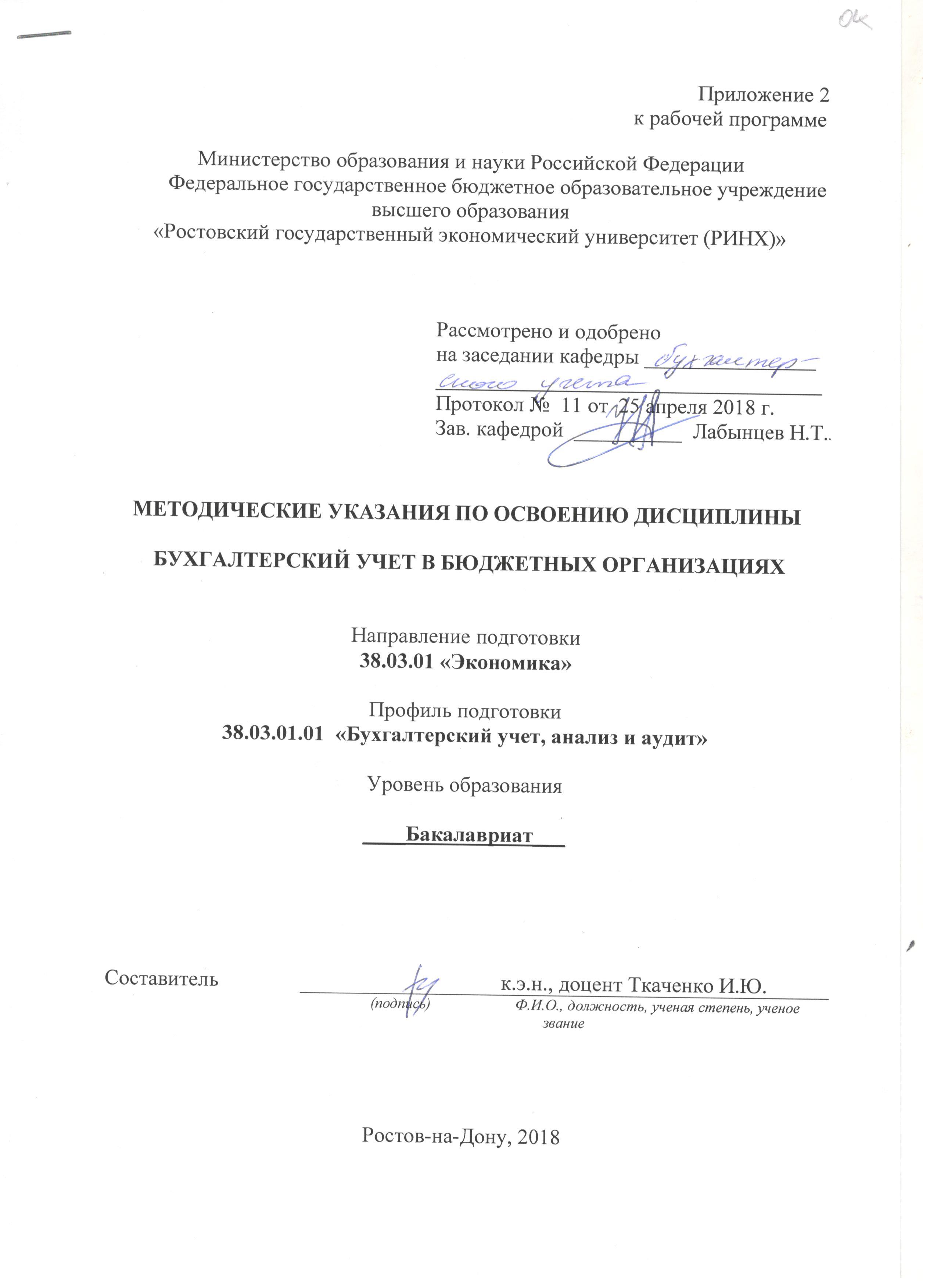 Методические  указания  по  освоению  дисциплины «Бухгалтерский учет в бюджетных организациях» адресованы  студентам всех форм обучения.  Учебным планом по направлению подготовки 38.03.01«Экономика» профиль 38.03.01.01 «Бухгалтерский учет, анализ и аудит» предусмотрены следующие виды занятий  по указанной дисциплине:лекции:2 - практические занятия:3 - самостоятельная работа.В ходе лекционных занятий рассматриваются основные вопросы дисциплины, даются рекомендации для самостоятельной работы и подготовке к практическим занятиям. В ходе практических занятий углубляются и закрепляются знания студентов по ряду  рассмотренных  на  лекциях  вопросов,  развиваются профессиональные навыки. На практических занятиях в процессе опроса, собеседования, решения ситуационных задач и тестов, осуществляется оценка уровня изучения материала по соответствующим критериям оценивания компетенций.При подготовке к практическим занятиям каждый студент должен:  – изучить рекомендованную учебную литературу;  – изучить конспекты лекций;  – подготовить ответы на все вопросы по изучаемой теме;  - подготовить реферат или сообщение по теме занятия. В процессе подготовки к практическим занятиям студенты  могут  воспользоваться  консультациями преподавателя.  Вопросы, не  рассмотренные  на  лекциях  и  практических занятиях, должны  быть  изучены  студентами  в  ходе  самостоятельной  работы. Контроль  самостоятельной  работы  студентов  над  учебной  программой курса  осуществляется  в  ходе  занятий методом  устного опроса  или  посредством  тестирования.  В  ходе  самостоятельной  работы  каждый  студент  обязан  прочитать  основную  и  по  возможности  дополнительную  литературу по  изучаемой  теме,  дополнить  конспекты лекций  недостающим  материалом, выписками  из  рекомендованных первоисточников.  Выделить  непонятные  термины,  найти  их  значение  в энциклопедических словарях.  Контроль  самостоятельной  работы  студентов  над  учебной  программой курса  осуществляется  в  ходе практических   занятий методом  устного опроса  или  посредством  тестирования.  В качестве форм и методов контроля самостоятельной работы обучающихся могут быть также использованы выступления с рефератами. При  реализации  различных  видов  учебной  работы  используются разнообразные (в т.ч. интерактивные) методы обучения, в частности:- интерактивная доска для подготовки и проведения лекционных и семинарских занятий;  - использование информационных ресурсов и баз данных.Для подготовки к занятиям, текущему контролю и промежуточной аттестации  студенты  могут  воспользоваться электронной библиотекой ВУЗа http://library.rsue.ru/ http://biblioclub.ru/.  . Также обучающиеся могут  взять  на  дом необходимую  литературу  на  абонементе  вузовской библиотеки или воспользоваться читальными залами вуза.  Визирование РПД для исполнения в очередном учебном годуВизирование РПД для исполнения в очередном учебном годуВизирование РПД для исполнения в очередном учебном годуВизирование РПД для исполнения в очередном учебном годуОтдел образовательных программ и планирования учебного процесса Торопова Т.В.Отдел образовательных программ и планирования учебного процесса Торопова Т.В.Отдел образовательных программ и планирования учебного процесса Торопова Т.В.Отдел образовательных программ и планирования учебного процесса Торопова Т.В.Отдел образовательных программ и планирования учебного процесса Торопова Т.В.Отдел образовательных программ и планирования учебного процесса Торопова Т.В.Отдел образовательных программ и планирования учебного процесса Торопова Т.В.________________________________________________________________________________________________________________________________________Рабочая программа пересмотрена, обсуждена и одобрена дляисполнения в 2019-2020 учебном году на заседанииРабочая программа пересмотрена, обсуждена и одобрена дляисполнения в 2019-2020 учебном году на заседанииРабочая программа пересмотрена, обсуждена и одобрена дляисполнения в 2019-2020 учебном году на заседанииРабочая программа пересмотрена, обсуждена и одобрена дляисполнения в 2019-2020 учебном году на заседанииРабочая программа пересмотрена, обсуждена и одобрена дляисполнения в 2019-2020 учебном году на заседаниикафедрыкафедрыкафедрыкафедрыкафедрыкафедрыкафедрыкафедрыкафедрыкафедрыкафедрыкафедрыкафедрыкафедрыкафедрыкафедрыБухгалтерский учетБухгалтерский учетБухгалтерский учетБухгалтерский учетБухгалтерский учетБухгалтерский учетБухгалтерский учетБухгалтерский учетБухгалтерский учетБухгалтерский учетБухгалтерский учетЗав. кафедрой д.э.н., профессор Лабынцев Н.Т. _________________Зав. кафедрой д.э.н., профессор Лабынцев Н.Т. _________________Зав. кафедрой д.э.н., профессор Лабынцев Н.Т. _________________Зав. кафедрой д.э.н., профессор Лабынцев Н.Т. _________________Зав. кафедрой д.э.н., профессор Лабынцев Н.Т. _________________Зав. кафедрой д.э.н., профессор Лабынцев Н.Т. _________________Зав. кафедрой д.э.н., профессор Лабынцев Н.Т. _________________Зав. кафедрой д.э.н., профессор Лабынцев Н.Т. _________________Зав. кафедрой д.э.н., профессор Лабынцев Н.Т. _________________Зав. кафедрой д.э.н., профессор Лабынцев Н.Т. _________________Зав. кафедрой д.э.н., профессор Лабынцев Н.Т. _________________Зав. кафедрой д.э.н., профессор Лабынцев Н.Т. _________________Программу составил (и):Программу составил (и):к.э.н., доцент, Ткаченко И.Ю. _________________к.э.н., доцент, Ткаченко И.Ю. _________________к.э.н., доцент, Ткаченко И.Ю. _________________к.э.н., доцент, Ткаченко И.Ю. _________________к.э.н., доцент, Ткаченко И.Ю. _________________к.э.н., доцент, Ткаченко И.Ю. _________________к.э.н., доцент, Ткаченко И.Ю. _________________к.э.н., доцент, Ткаченко И.Ю. _________________к.э.н., доцент, Ткаченко И.Ю. _________________к.э.н., доцент, Ткаченко И.Ю. _________________Программу составил (и):Программу составил (и):к.э.н., доцент, Ткаченко И.Ю. _________________к.э.н., доцент, Ткаченко И.Ю. _________________к.э.н., доцент, Ткаченко И.Ю. _________________к.э.н., доцент, Ткаченко И.Ю. _________________к.э.н., доцент, Ткаченко И.Ю. _________________к.э.н., доцент, Ткаченко И.Ю. _________________к.э.н., доцент, Ткаченко И.Ю. _________________к.э.н., доцент, Ткаченко И.Ю. _________________к.э.н., доцент, Ткаченко И.Ю. _________________к.э.н., доцент, Ткаченко И.Ю. _________________Визирование РПД для исполнения в очередном учебном годуВизирование РПД для исполнения в очередном учебном годуВизирование РПД для исполнения в очередном учебном годуВизирование РПД для исполнения в очередном учебном годуОтдел образовательных программ и планирования учебного процесса Торопова Т.В.Отдел образовательных программ и планирования учебного процесса Торопова Т.В.Отдел образовательных программ и планирования учебного процесса Торопова Т.В.Отдел образовательных программ и планирования учебного процесса Торопова Т.В.Отдел образовательных программ и планирования учебного процесса Торопова Т.В.Отдел образовательных программ и планирования учебного процесса Торопова Т.В.Отдел образовательных программ и планирования учебного процесса Торопова Т.В.Рабочая программа пересмотрена, обсуждена и одобрена дляисполнения в 2020-2021 учебном году на заседанииРабочая программа пересмотрена, обсуждена и одобрена дляисполнения в 2020-2021 учебном году на заседанииРабочая программа пересмотрена, обсуждена и одобрена дляисполнения в 2020-2021 учебном году на заседанииРабочая программа пересмотрена, обсуждена и одобрена дляисполнения в 2020-2021 учебном году на заседанииРабочая программа пересмотрена, обсуждена и одобрена дляисполнения в 2020-2021 учебном году на заседанииРабочая программа пересмотрена, обсуждена и одобрена дляисполнения в 2020-2021 учебном году на заседанииРабочая программа пересмотрена, обсуждена и одобрена дляисполнения в 2020-2021 учебном году на заседанииРабочая программа пересмотрена, обсуждена и одобрена дляисполнения в 2020-2021 учебном году на заседанииРабочая программа пересмотрена, обсуждена и одобрена дляисполнения в 2020-2021 учебном году на заседанииРабочая программа пересмотрена, обсуждена и одобрена дляисполнения в 2020-2021 учебном году на заседанииРабочая программа пересмотрена, обсуждена и одобрена дляисполнения в 2020-2021 учебном году на заседанииРабочая программа пересмотрена, обсуждена и одобрена дляисполнения в 2020-2021 учебном году на заседаниикафедрыкафедрыкафедрыкафедрыкафедрыкафедрыкафедрыкафедрыБухгалтерский учетБухгалтерский учетБухгалтерский учетБухгалтерский учетБухгалтерский учетБухгалтерский учетБухгалтерский учетБухгалтерский учетБухгалтерский учетБухгалтерский учетБухгалтерский учетЗав. кафедрой д.э.н., профессор Лабынцев Н.Т. _________________Зав. кафедрой д.э.н., профессор Лабынцев Н.Т. _________________Зав. кафедрой д.э.н., профессор Лабынцев Н.Т. _________________Зав. кафедрой д.э.н., профессор Лабынцев Н.Т. _________________Зав. кафедрой д.э.н., профессор Лабынцев Н.Т. _________________Зав. кафедрой д.э.н., профессор Лабынцев Н.Т. _________________Зав. кафедрой д.э.н., профессор Лабынцев Н.Т. _________________Зав. кафедрой д.э.н., профессор Лабынцев Н.Т. _________________Зав. кафедрой д.э.н., профессор Лабынцев Н.Т. _________________Зав. кафедрой д.э.н., профессор Лабынцев Н.Т. _________________Зав. кафедрой д.э.н., профессор Лабынцев Н.Т. _________________Зав. кафедрой д.э.н., профессор Лабынцев Н.Т. _________________Программу составил (и):Программу составил (и):Программу составил (и):к.э.н., доцент, Ткаченко И.Ю. _________________к.э.н., доцент, Ткаченко И.Ю. _________________к.э.н., доцент, Ткаченко И.Ю. _________________к.э.н., доцент, Ткаченко И.Ю. _________________к.э.н., доцент, Ткаченко И.Ю. _________________к.э.н., доцент, Ткаченко И.Ю. _________________к.э.н., доцент, Ткаченко И.Ю. _________________к.э.н., доцент, Ткаченко И.Ю. _________________к.э.н., доцент, Ткаченко И.Ю. _________________Визирование РПД для исполнения в очередном учебном годуВизирование РПД для исполнения в очередном учебном годуВизирование РПД для исполнения в очередном учебном годуВизирование РПД для исполнения в очередном учебном годуОтдел образовательных программ и планирования учебного процесса Торопова Т.В.Отдел образовательных программ и планирования учебного процесса Торопова Т.В.Отдел образовательных программ и планирования учебного процесса Торопова Т.В.Отдел образовательных программ и планирования учебного процесса Торопова Т.В.Отдел образовательных программ и планирования учебного процесса Торопова Т.В.Отдел образовательных программ и планирования учебного процесса Торопова Т.В.Отдел образовательных программ и планирования учебного процесса Торопова Т.В.Рабочая программа пересмотрена, обсуждена и одобрена дляисполнения в 2021-2022 учебном году на заседанииРабочая программа пересмотрена, обсуждена и одобрена дляисполнения в 2021-2022 учебном году на заседанииРабочая программа пересмотрена, обсуждена и одобрена дляисполнения в 2021-2022 учебном году на заседанииРабочая программа пересмотрена, обсуждена и одобрена дляисполнения в 2021-2022 учебном году на заседанииРабочая программа пересмотрена, обсуждена и одобрена дляисполнения в 2021-2022 учебном году на заседанииРабочая программа пересмотрена, обсуждена и одобрена дляисполнения в 2021-2022 учебном году на заседанииРабочая программа пересмотрена, обсуждена и одобрена дляисполнения в 2021-2022 учебном году на заседанииРабочая программа пересмотрена, обсуждена и одобрена дляисполнения в 2021-2022 учебном году на заседанииРабочая программа пересмотрена, обсуждена и одобрена дляисполнения в 2021-2022 учебном году на заседанииРабочая программа пересмотрена, обсуждена и одобрена дляисполнения в 2021-2022 учебном году на заседанииРабочая программа пересмотрена, обсуждена и одобрена дляисполнения в 2021-2022 учебном году на заседанииРабочая программа пересмотрена, обсуждена и одобрена дляисполнения в 2021-2022 учебном году на заседаниикафедрыкафедрыкафедрыкафедрыкафедрыкафедрыкафедрыкафедрыБухгалтерский учетБухгалтерский учетБухгалтерский учетБухгалтерский учетБухгалтерский учетБухгалтерский учетБухгалтерский учетБухгалтерский учетБухгалтерский учетБухгалтерский учетБухгалтерский учетЗав. кафедрой д.э.н., профессор Лабынцев Н.Т. _________________Зав. кафедрой д.э.н., профессор Лабынцев Н.Т. _________________Зав. кафедрой д.э.н., профессор Лабынцев Н.Т. _________________Зав. кафедрой д.э.н., профессор Лабынцев Н.Т. _________________Зав. кафедрой д.э.н., профессор Лабынцев Н.Т. _________________Зав. кафедрой д.э.н., профессор Лабынцев Н.Т. _________________Зав. кафедрой д.э.н., профессор Лабынцев Н.Т. _________________Зав. кафедрой д.э.н., профессор Лабынцев Н.Т. _________________Зав. кафедрой д.э.н., профессор Лабынцев Н.Т. _________________Зав. кафедрой д.э.н., профессор Лабынцев Н.Т. _________________Зав. кафедрой д.э.н., профессор Лабынцев Н.Т. _________________Зав. кафедрой д.э.н., профессор Лабынцев Н.Т. _________________Программу составил (и):Программу составил (и):Программу составил (и):к.э.н., доцент, Ткаченко И.Ю. _________________к.э.н., доцент, Ткаченко И.Ю. _________________к.э.н., доцент, Ткаченко И.Ю. _________________к.э.н., доцент, Ткаченко И.Ю. _________________к.э.н., доцент, Ткаченко И.Ю. _________________к.э.н., доцент, Ткаченко И.Ю. _________________к.э.н., доцент, Ткаченко И.Ю. _________________к.э.н., доцент, Ткаченко И.Ю. _________________к.э.н., доцент, Ткаченко И.Ю. _________________Визирование РПД для исполнения в очередном учебном годуВизирование РПД для исполнения в очередном учебном годуВизирование РПД для исполнения в очередном учебном годуВизирование РПД для исполнения в очередном учебном годуОтдел образовательных программ и планирования учебного процесса Торопова Т.В.Отдел образовательных программ и планирования учебного процесса Торопова Т.В.Отдел образовательных программ и планирования учебного процесса Торопова Т.В.Отдел образовательных программ и планирования учебного процесса Торопова Т.В.Отдел образовательных программ и планирования учебного процесса Торопова Т.В.Отдел образовательных программ и планирования учебного процесса Торопова Т.В.Отдел образовательных программ и планирования учебного процесса Торопова Т.В.Рабочая программа пересмотрена, обсуждена и одобрена дляисполнения в 2022-2023 учебном году на заседанииРабочая программа пересмотрена, обсуждена и одобрена дляисполнения в 2022-2023 учебном году на заседанииРабочая программа пересмотрена, обсуждена и одобрена дляисполнения в 2022-2023 учебном году на заседанииРабочая программа пересмотрена, обсуждена и одобрена дляисполнения в 2022-2023 учебном году на заседанииРабочая программа пересмотрена, обсуждена и одобрена дляисполнения в 2022-2023 учебном году на заседанииРабочая программа пересмотрена, обсуждена и одобрена дляисполнения в 2022-2023 учебном году на заседанииРабочая программа пересмотрена, обсуждена и одобрена дляисполнения в 2022-2023 учебном году на заседанииРабочая программа пересмотрена, обсуждена и одобрена дляисполнения в 2022-2023 учебном году на заседанииРабочая программа пересмотрена, обсуждена и одобрена дляисполнения в 2022-2023 учебном году на заседанииРабочая программа пересмотрена, обсуждена и одобрена дляисполнения в 2022-2023 учебном году на заседанииРабочая программа пересмотрена, обсуждена и одобрена дляисполнения в 2022-2023 учебном году на заседанииРабочая программа пересмотрена, обсуждена и одобрена дляисполнения в 2022-2023 учебном году на заседаниикафедрыкафедрыкафедрыкафедрыкафедрыкафедрыкафедрыкафедрыБухгалтерский учетБухгалтерский учетБухгалтерский учетБухгалтерский учетБухгалтерский учетБухгалтерский учетБухгалтерский учетБухгалтерский учетБухгалтерский учетБухгалтерский учетБухгалтерский учетЗав. кафедрой д.э.н., профессор Лабынцев Н.Т. _________________Зав. кафедрой д.э.н., профессор Лабынцев Н.Т. _________________Зав. кафедрой д.э.н., профессор Лабынцев Н.Т. _________________Зав. кафедрой д.э.н., профессор Лабынцев Н.Т. _________________Зав. кафедрой д.э.н., профессор Лабынцев Н.Т. _________________Зав. кафедрой д.э.н., профессор Лабынцев Н.Т. _________________Зав. кафедрой д.э.н., профессор Лабынцев Н.Т. _________________Зав. кафедрой д.э.н., профессор Лабынцев Н.Т. _________________Зав. кафедрой д.э.н., профессор Лабынцев Н.Т. _________________Зав. кафедрой д.э.н., профессор Лабынцев Н.Т. _________________Зав. кафедрой д.э.н., профессор Лабынцев Н.Т. _________________Зав. кафедрой д.э.н., профессор Лабынцев Н.Т. _________________Программу составил (и):Программу составил (и):Программу составил (и):к.э.н., доцент, Ткаченко И.Ю. _________________к.э.н., доцент, Ткаченко И.Ю. _________________к.э.н., доцент, Ткаченко И.Ю. _________________к.э.н., доцент, Ткаченко И.Ю. _________________к.э.н., доцент, Ткаченко И.Ю. _________________к.э.н., доцент, Ткаченко И.Ю. _________________к.э.н., доцент, Ткаченко И.Ю. _________________к.э.н., доцент, Ткаченко И.Ю. _________________к.э.н., доцент, Ткаченко И.Ю. _________________УП: 38.03.01.01_1.plxУП: 38.03.01.01_1.plxУП: 38.03.01.01_1.plxУП: 38.03.01.01_1.plxстр. 41. ЦЕЛИ ОСВОЕНИЯ ДИСЦИПЛИНЫ1. ЦЕЛИ ОСВОЕНИЯ ДИСЦИПЛИНЫ1. ЦЕЛИ ОСВОЕНИЯ ДИСЦИПЛИНЫ1. ЦЕЛИ ОСВОЕНИЯ ДИСЦИПЛИНЫ1. ЦЕЛИ ОСВОЕНИЯ ДИСЦИПЛИНЫ1. ЦЕЛИ ОСВОЕНИЯ ДИСЦИПЛИНЫ1.11.1Цели освоения дисциплины: формирование компетенций обучающегося в области бухгалтерского учета в бюджетных организациях, получение обучающимися теоретических представлений об особенностях бухгалтерского учёта в государственных учреждениях, обусловленных их правовым статусом, а также выработка практических навыков учёта финансово-хозяйственной деятельности в бюджетных организациях.Цели освоения дисциплины: формирование компетенций обучающегося в области бухгалтерского учета в бюджетных организациях, получение обучающимися теоретических представлений об особенностях бухгалтерского учёта в государственных учреждениях, обусловленных их правовым статусом, а также выработка практических навыков учёта финансово-хозяйственной деятельности в бюджетных организациях.Цели освоения дисциплины: формирование компетенций обучающегося в области бухгалтерского учета в бюджетных организациях, получение обучающимися теоретических представлений об особенностях бухгалтерского учёта в государственных учреждениях, обусловленных их правовым статусом, а также выработка практических навыков учёта финансово-хозяйственной деятельности в бюджетных организациях.Цели освоения дисциплины: формирование компетенций обучающегося в области бухгалтерского учета в бюджетных организациях, получение обучающимися теоретических представлений об особенностях бухгалтерского учёта в государственных учреждениях, обусловленных их правовым статусом, а также выработка практических навыков учёта финансово-хозяйственной деятельности в бюджетных организациях.1.21.2Задачи осоеения дисциплины:ознакомление с типами государственных учреждений и их влиянием на организацию бухгалтерского учета; формирование знаний и получение практических навыков ведения учёта финансово- хозяйственной деятельности в бюджетных организациях в рамках выполнения государственного задания и деятельности, приносящей доход;получение практических навыков формирования форм квартальной и годовой отчетности, налоговых деклараций в бюджетных учреждениях.Задачи осоеения дисциплины:ознакомление с типами государственных учреждений и их влиянием на организацию бухгалтерского учета; формирование знаний и получение практических навыков ведения учёта финансово- хозяйственной деятельности в бюджетных организациях в рамках выполнения государственного задания и деятельности, приносящей доход;получение практических навыков формирования форм квартальной и годовой отчетности, налоговых деклараций в бюджетных учреждениях.Задачи осоеения дисциплины:ознакомление с типами государственных учреждений и их влиянием на организацию бухгалтерского учета; формирование знаний и получение практических навыков ведения учёта финансово- хозяйственной деятельности в бюджетных организациях в рамках выполнения государственного задания и деятельности, приносящей доход;получение практических навыков формирования форм квартальной и годовой отчетности, налоговых деклараций в бюджетных учреждениях.Задачи осоеения дисциплины:ознакомление с типами государственных учреждений и их влиянием на организацию бухгалтерского учета; формирование знаний и получение практических навыков ведения учёта финансово- хозяйственной деятельности в бюджетных организациях в рамках выполнения государственного задания и деятельности, приносящей доход;получение практических навыков формирования форм квартальной и годовой отчетности, налоговых деклараций в бюджетных учреждениях.2. МЕСТО ДИСЦИПЛИНЫ В СТРУКТУРЕ ОБРАЗОВАТЕЛЬНОЙ ПРОГРАММЫ2. МЕСТО ДИСЦИПЛИНЫ В СТРУКТУРЕ ОБРАЗОВАТЕЛЬНОЙ ПРОГРАММЫ2. МЕСТО ДИСЦИПЛИНЫ В СТРУКТУРЕ ОБРАЗОВАТЕЛЬНОЙ ПРОГРАММЫ2. МЕСТО ДИСЦИПЛИНЫ В СТРУКТУРЕ ОБРАЗОВАТЕЛЬНОЙ ПРОГРАММЫ2. МЕСТО ДИСЦИПЛИНЫ В СТРУКТУРЕ ОБРАЗОВАТЕЛЬНОЙ ПРОГРАММЫ2. МЕСТО ДИСЦИПЛИНЫ В СТРУКТУРЕ ОБРАЗОВАТЕЛЬНОЙ ПРОГРАММЫЦикл (раздел) ООП:Цикл (раздел) ООП:Цикл (раздел) ООП:Б1.В.ДВ.08Б1.В.ДВ.08Б1.В.ДВ.082.12.1Требования к предварительной подготовке обучающегося:Требования к предварительной подготовке обучающегося:Требования к предварительной подготовке обучающегося:Требования к предварительной подготовке обучающегося:2.1.12.1.1Необходимым условием для успешного освоения дисциплины являются навыки,знанияи умения,полученные в результате изучения дисциплин:макроэкономикаНеобходимым условием для успешного освоения дисциплины являются навыки,знанияи умения,полученные в результате изучения дисциплин:макроэкономикаНеобходимым условием для успешного освоения дисциплины являются навыки,знанияи умения,полученные в результате изучения дисциплин:макроэкономикаНеобходимым условием для успешного освоения дисциплины являются навыки,знанияи умения,полученные в результате изучения дисциплин:макроэкономика2.1.22.1.2Введение в специальностьВведение в специальностьВведение в специальностьВведение в специальность2.1.32.1.3Экономическая теорияЭкономическая теорияЭкономическая теорияЭкономическая теория2.1.42.1.4ФинансыФинансыФинансыФинансы2.1.52.1.5Бухгалтерский финансовый учетБухгалтерский финансовый учетБухгалтерский финансовый учетБухгалтерский финансовый учет2.1.62.1.6МикроэкономикаМикроэкономикаМикроэкономикаМикроэкономика2.1.72.1.7Социально-экономическая статистикаСоциально-экономическая статистикаСоциально-экономическая статистикаСоциально-экономическая статистика2.1.82.1.8Бухгалтерская финансовая отчетностьБухгалтерская финансовая отчетностьБухгалтерская финансовая отчетностьБухгалтерская финансовая отчетность2.1.92.1.9Основы бухгалтерского учетаОсновы бухгалтерского учетаОсновы бухгалтерского учетаОсновы бухгалтерского учета2.22.2Дисциплины и практики, для которых освоение данной дисциплины (модуля) необходимо как предшествующее:Дисциплины и практики, для которых освоение данной дисциплины (модуля) необходимо как предшествующее:Дисциплины и практики, для которых освоение данной дисциплины (модуля) необходимо как предшествующее:Дисциплины и практики, для которых освоение данной дисциплины (модуля) необходимо как предшествующее:2.2.12.2.1Ревизия и контрольРевизия и контрольРевизия и контрольРевизия и контроль2.2.22.2.2Финансовый анализ хозяйствующего субъектаФинансовый анализ хозяйствующего субъектаФинансовый анализ хозяйствующего субъектаФинансовый анализ хозяйствующего субъекта2.2.32.2.3АудитАудитАудитАудит2.2.42.2.4Бухгалтерский управленческий учетБухгалтерский управленческий учетБухгалтерский управленческий учетБухгалтерский управленческий учет2.2.52.2.5Управленческий анализ различных видов деятельностиУправленческий анализ различных видов деятельностиУправленческий анализ различных видов деятельностиУправленческий анализ различных видов деятельности2.2.62.2.6Анализ финансовой отчетностиАнализ финансовой отчетностиАнализ финансовой отчетностиАнализ финансовой отчетности3. ТРЕБОВАНИЯ К РЕЗУЛЬТАТАМ ОСВОЕНИЯ ДИСЦИПЛИНЫ3. ТРЕБОВАНИЯ К РЕЗУЛЬТАТАМ ОСВОЕНИЯ ДИСЦИПЛИНЫ3. ТРЕБОВАНИЯ К РЕЗУЛЬТАТАМ ОСВОЕНИЯ ДИСЦИПЛИНЫ3. ТРЕБОВАНИЯ К РЕЗУЛЬТАТАМ ОСВОЕНИЯ ДИСЦИПЛИНЫ3. ТРЕБОВАНИЯ К РЕЗУЛЬТАТАМ ОСВОЕНИЯ ДИСЦИПЛИНЫ3. ТРЕБОВАНИЯ К РЕЗУЛЬТАТАМ ОСВОЕНИЯ ДИСЦИПЛИНЫОК-6:      способностью использовать основы правовых знаний в различных сферах деятельностиОК-6:      способностью использовать основы правовых знаний в различных сферах деятельностиОК-6:      способностью использовать основы правовых знаний в различных сферах деятельностиОК-6:      способностью использовать основы правовых знаний в различных сферах деятельностиОК-6:      способностью использовать основы правовых знаний в различных сферах деятельностиОК-6:      способностью использовать основы правовых знаний в различных сферах деятельностиЗнать:Знать:Знать:Знать:Знать:Знать:Характеристику правового статуса казённых, автономных и бюджетных государственных учреждений,  его влияние на организацию учёта в учреждениях; нормативное регулирование бухгалтерского учёта и отчётности в государственных учреждениях.Характеристику правового статуса казённых, автономных и бюджетных государственных учреждений,  его влияние на организацию учёта в учреждениях; нормативное регулирование бухгалтерского учёта и отчётности в государственных учреждениях.Характеристику правового статуса казённых, автономных и бюджетных государственных учреждений,  его влияние на организацию учёта в учреждениях; нормативное регулирование бухгалтерского учёта и отчётности в государственных учреждениях.Характеристику правового статуса казённых, автономных и бюджетных государственных учреждений,  его влияние на организацию учёта в учреждениях; нормативное регулирование бухгалтерского учёта и отчётности в государственных учреждениях.Характеристику правового статуса казённых, автономных и бюджетных государственных учреждений,  его влияние на организацию учёта в учреждениях; нормативное регулирование бухгалтерского учёта и отчётности в государственных учреждениях.Уметь:Уметь:Уметь:Уметь:Уметь:Уметь:Определять и раскрывать  пункты и разделы Инструкций № 157н,174н,№ 52н,№ 33н  по  нормативному регулированию объектов учета,  необходимые для решения конкретных задач в бюджетных учрежденияхОпределять и раскрывать  пункты и разделы Инструкций № 157н,174н,№ 52н,№ 33н  по  нормативному регулированию объектов учета,  необходимые для решения конкретных задач в бюджетных учрежденияхОпределять и раскрывать  пункты и разделы Инструкций № 157н,174н,№ 52н,№ 33н  по  нормативному регулированию объектов учета,  необходимые для решения конкретных задач в бюджетных учрежденияхОпределять и раскрывать  пункты и разделы Инструкций № 157н,174н,№ 52н,№ 33н  по  нормативному регулированию объектов учета,  необходимые для решения конкретных задач в бюджетных учрежденияхОпределять и раскрывать  пункты и разделы Инструкций № 157н,174н,№ 52н,№ 33н  по  нормативному регулированию объектов учета,  необходимые для решения конкретных задач в бюджетных учрежденияхВладеть:Владеть:Владеть:Владеть:Владеть:Владеть:Способами и методами работы с нормативно-правовыми документами в профессиональной деятельности; терминологическим аппаратом учета и отчетности в бюджетных учреждениях.Способами и методами работы с нормативно-правовыми документами в профессиональной деятельности; терминологическим аппаратом учета и отчетности в бюджетных учреждениях.Способами и методами работы с нормативно-правовыми документами в профессиональной деятельности; терминологическим аппаратом учета и отчетности в бюджетных учреждениях.Способами и методами работы с нормативно-правовыми документами в профессиональной деятельности; терминологическим аппаратом учета и отчетности в бюджетных учреждениях.Способами и методами работы с нормативно-правовыми документами в профессиональной деятельности; терминологическим аппаратом учета и отчетности в бюджетных учреждениях.ОПК-2:      способностью осуществлять сбор, анализ и обработку данных, необходимых для решения профессиональных задачОПК-2:      способностью осуществлять сбор, анализ и обработку данных, необходимых для решения профессиональных задачОПК-2:      способностью осуществлять сбор, анализ и обработку данных, необходимых для решения профессиональных задачОПК-2:      способностью осуществлять сбор, анализ и обработку данных, необходимых для решения профессиональных задачОПК-2:      способностью осуществлять сбор, анализ и обработку данных, необходимых для решения профессиональных задачОПК-2:      способностью осуществлять сбор, анализ и обработку данных, необходимых для решения профессиональных задачЗнать:Знать:Знать:Знать:Знать:Знать:Виды деятельности, состав и характеристику объектов бухгалтерского учёта в бюджетных учреждениях: финансовые и нефинансовые активы,обязательства, финансовые результаты; формы отчетности в бюджетных учрежденияхВиды деятельности, состав и характеристику объектов бухгалтерского учёта в бюджетных учреждениях: финансовые и нефинансовые активы,обязательства, финансовые результаты; формы отчетности в бюджетных учрежденияхВиды деятельности, состав и характеристику объектов бухгалтерского учёта в бюджетных учреждениях: финансовые и нефинансовые активы,обязательства, финансовые результаты; формы отчетности в бюджетных учрежденияхВиды деятельности, состав и характеристику объектов бухгалтерского учёта в бюджетных учреждениях: финансовые и нефинансовые активы,обязательства, финансовые результаты; формы отчетности в бюджетных учрежденияхВиды деятельности, состав и характеристику объектов бухгалтерского учёта в бюджетных учреждениях: финансовые и нефинансовые активы,обязательства, финансовые результаты; формы отчетности в бюджетных учрежденияхУметь:Уметь:Уметь:Уметь:Уметь:Уметь:Учитывать на счетах бухгалтерского учёта в бюджетных организациях объекты финансовых и нефинасовых активов, обязательства,санкционироавание расходов, выявлять и списывать финансовые результаты деятельности в бюджетных организациях;Учитывать на счетах бухгалтерского учёта в бюджетных организациях объекты финансовых и нефинасовых активов, обязательства,санкционироавание расходов, выявлять и списывать финансовые результаты деятельности в бюджетных организациях;Учитывать на счетах бухгалтерского учёта в бюджетных организациях объекты финансовых и нефинасовых активов, обязательства,санкционироавание расходов, выявлять и списывать финансовые результаты деятельности в бюджетных организациях;Учитывать на счетах бухгалтерского учёта в бюджетных организациях объекты финансовых и нефинасовых активов, обязательства,санкционироавание расходов, выявлять и списывать финансовые результаты деятельности в бюджетных организациях;Учитывать на счетах бухгалтерского учёта в бюджетных организациях объекты финансовых и нефинасовых активов, обязательства,санкционироавание расходов, выявлять и списывать финансовые результаты деятельности в бюджетных организациях;Владеть:Владеть:Владеть:Владеть:Владеть:Владеть:Современными методами сбора,регистрации и обобщения информации об объектах учёта, терминологическим аппаратом учета в государственных (муниципальных) учрежденияхСовременными методами сбора,регистрации и обобщения информации об объектах учёта, терминологическим аппаратом учета в государственных (муниципальных) учрежденияхСовременными методами сбора,регистрации и обобщения информации об объектах учёта, терминологическим аппаратом учета в государственных (муниципальных) учрежденияхСовременными методами сбора,регистрации и обобщения информации об объектах учёта, терминологическим аппаратом учета в государственных (муниципальных) учрежденияхСовременными методами сбора,регистрации и обобщения информации об объектах учёта, терминологическим аппаратом учета в государственных (муниципальных) учрежденияхУП: 38.03.01.01_1.plxУП: 38.03.01.01_1.plxУП: 38.03.01.01_1.plxУП: 38.03.01.01_1.plxстр. 5ПК-17: способностью отражать на счетах бухгалтерского учета результаты хозяйственной деятельности за отчетный период, составлять формы бухгалтерской и статистической отчетности, налоговые декларацииПК-17: способностью отражать на счетах бухгалтерского учета результаты хозяйственной деятельности за отчетный период, составлять формы бухгалтерской и статистической отчетности, налоговые декларацииПК-17: способностью отражать на счетах бухгалтерского учета результаты хозяйственной деятельности за отчетный период, составлять формы бухгалтерской и статистической отчетности, налоговые декларацииПК-17: способностью отражать на счетах бухгалтерского учета результаты хозяйственной деятельности за отчетный период, составлять формы бухгалтерской и статистической отчетности, налоговые декларацииПК-17: способностью отражать на счетах бухгалтерского учета результаты хозяйственной деятельности за отчетный период, составлять формы бухгалтерской и статистической отчетности, налоговые декларацииПК-17: способностью отражать на счетах бухгалтерского учета результаты хозяйственной деятельности за отчетный период, составлять формы бухгалтерской и статистической отчетности, налоговые декларацииПК-17: способностью отражать на счетах бухгалтерского учета результаты хозяйственной деятельности за отчетный период, составлять формы бухгалтерской и статистической отчетности, налоговые декларацииПК-17: способностью отражать на счетах бухгалтерского учета результаты хозяйственной деятельности за отчетный период, составлять формы бухгалтерской и статистической отчетности, налоговые декларацииПК-17: способностью отражать на счетах бухгалтерского учета результаты хозяйственной деятельности за отчетный период, составлять формы бухгалтерской и статистической отчетности, налоговые декларацииПК-17: способностью отражать на счетах бухгалтерского учета результаты хозяйственной деятельности за отчетный период, составлять формы бухгалтерской и статистической отчетности, налоговые декларацииПК-17: способностью отражать на счетах бухгалтерского учета результаты хозяйственной деятельности за отчетный период, составлять формы бухгалтерской и статистической отчетности, налоговые декларацииЗнать:Знать:Знать:Знать:Знать:Знать:Знать:Знать:Знать:Знать:Знать:Виды финансово-хозяйственной деятельности в бюджетных учреждениях, объекты  учёта и бухгалтерские счета для их учета, формы бухгалтерской, статистической отчетности, налоговых деклараций бюджетных учреждений.Виды финансово-хозяйственной деятельности в бюджетных учреждениях, объекты  учёта и бухгалтерские счета для их учета, формы бухгалтерской, статистической отчетности, налоговых деклараций бюджетных учреждений.Виды финансово-хозяйственной деятельности в бюджетных учреждениях, объекты  учёта и бухгалтерские счета для их учета, формы бухгалтерской, статистической отчетности, налоговых деклараций бюджетных учреждений.Виды финансово-хозяйственной деятельности в бюджетных учреждениях, объекты  учёта и бухгалтерские счета для их учета, формы бухгалтерской, статистической отчетности, налоговых деклараций бюджетных учреждений.Виды финансово-хозяйственной деятельности в бюджетных учреждениях, объекты  учёта и бухгалтерские счета для их учета, формы бухгалтерской, статистической отчетности, налоговых деклараций бюджетных учреждений.Виды финансово-хозяйственной деятельности в бюджетных учреждениях, объекты  учёта и бухгалтерские счета для их учета, формы бухгалтерской, статистической отчетности, налоговых деклараций бюджетных учреждений.Виды финансово-хозяйственной деятельности в бюджетных учреждениях, объекты  учёта и бухгалтерские счета для их учета, формы бухгалтерской, статистической отчетности, налоговых деклараций бюджетных учреждений.Виды финансово-хозяйственной деятельности в бюджетных учреждениях, объекты  учёта и бухгалтерские счета для их учета, формы бухгалтерской, статистической отчетности, налоговых деклараций бюджетных учреждений.Виды финансово-хозяйственной деятельности в бюджетных учреждениях, объекты  учёта и бухгалтерские счета для их учета, формы бухгалтерской, статистической отчетности, налоговых деклараций бюджетных учреждений.Виды финансово-хозяйственной деятельности в бюджетных учреждениях, объекты  учёта и бухгалтерские счета для их учета, формы бухгалтерской, статистической отчетности, налоговых деклараций бюджетных учреждений.Уметь:Уметь:Уметь:Уметь:Уметь:Уметь:Уметь:Уметь:Уметь:Уметь:Уметь:Учитывать на счетах бухгалтерского учёта бюджетных организаций финансово-хозяйственную деятельность в рамках выполнения государственного задания и приносящей доход; формировать отчет об исполнении бюджетным учреждением плана его финансово-хозяйственной деятельности, составлять налоговые декларации по НДС по деятельности, приносящей доходУчитывать на счетах бухгалтерского учёта бюджетных организаций финансово-хозяйственную деятельность в рамках выполнения государственного задания и приносящей доход; формировать отчет об исполнении бюджетным учреждением плана его финансово-хозяйственной деятельности, составлять налоговые декларации по НДС по деятельности, приносящей доходУчитывать на счетах бухгалтерского учёта бюджетных организаций финансово-хозяйственную деятельность в рамках выполнения государственного задания и приносящей доход; формировать отчет об исполнении бюджетным учреждением плана его финансово-хозяйственной деятельности, составлять налоговые декларации по НДС по деятельности, приносящей доходУчитывать на счетах бухгалтерского учёта бюджетных организаций финансово-хозяйственную деятельность в рамках выполнения государственного задания и приносящей доход; формировать отчет об исполнении бюджетным учреждением плана его финансово-хозяйственной деятельности, составлять налоговые декларации по НДС по деятельности, приносящей доходУчитывать на счетах бухгалтерского учёта бюджетных организаций финансово-хозяйственную деятельность в рамках выполнения государственного задания и приносящей доход; формировать отчет об исполнении бюджетным учреждением плана его финансово-хозяйственной деятельности, составлять налоговые декларации по НДС по деятельности, приносящей доходУчитывать на счетах бухгалтерского учёта бюджетных организаций финансово-хозяйственную деятельность в рамках выполнения государственного задания и приносящей доход; формировать отчет об исполнении бюджетным учреждением плана его финансово-хозяйственной деятельности, составлять налоговые декларации по НДС по деятельности, приносящей доходУчитывать на счетах бухгалтерского учёта бюджетных организаций финансово-хозяйственную деятельность в рамках выполнения государственного задания и приносящей доход; формировать отчет об исполнении бюджетным учреждением плана его финансово-хозяйственной деятельности, составлять налоговые декларации по НДС по деятельности, приносящей доходУчитывать на счетах бухгалтерского учёта бюджетных организаций финансово-хозяйственную деятельность в рамках выполнения государственного задания и приносящей доход; формировать отчет об исполнении бюджетным учреждением плана его финансово-хозяйственной деятельности, составлять налоговые декларации по НДС по деятельности, приносящей доходУчитывать на счетах бухгалтерского учёта бюджетных организаций финансово-хозяйственную деятельность в рамках выполнения государственного задания и приносящей доход; формировать отчет об исполнении бюджетным учреждением плана его финансово-хозяйственной деятельности, составлять налоговые декларации по НДС по деятельности, приносящей доходУчитывать на счетах бухгалтерского учёта бюджетных организаций финансово-хозяйственную деятельность в рамках выполнения государственного задания и приносящей доход; формировать отчет об исполнении бюджетным учреждением плана его финансово-хозяйственной деятельности, составлять налоговые декларации по НДС по деятельности, приносящей доходВладеть:Владеть:Владеть:Владеть:Владеть:Владеть:Владеть:Владеть:Владеть:Владеть:Владеть:Терминологическим аппаратом учета; методами интерпретации экономической информации, содержащейся в бухгалтерской и статистической отчетности, в налоговых декларациях в бюджетных организацияхТерминологическим аппаратом учета; методами интерпретации экономической информации, содержащейся в бухгалтерской и статистической отчетности, в налоговых декларациях в бюджетных организацияхТерминологическим аппаратом учета; методами интерпретации экономической информации, содержащейся в бухгалтерской и статистической отчетности, в налоговых декларациях в бюджетных организацияхТерминологическим аппаратом учета; методами интерпретации экономической информации, содержащейся в бухгалтерской и статистической отчетности, в налоговых декларациях в бюджетных организацияхТерминологическим аппаратом учета; методами интерпретации экономической информации, содержащейся в бухгалтерской и статистической отчетности, в налоговых декларациях в бюджетных организацияхТерминологическим аппаратом учета; методами интерпретации экономической информации, содержащейся в бухгалтерской и статистической отчетности, в налоговых декларациях в бюджетных организацияхТерминологическим аппаратом учета; методами интерпретации экономической информации, содержащейся в бухгалтерской и статистической отчетности, в налоговых декларациях в бюджетных организацияхТерминологическим аппаратом учета; методами интерпретации экономической информации, содержащейся в бухгалтерской и статистической отчетности, в налоговых декларациях в бюджетных организацияхТерминологическим аппаратом учета; методами интерпретации экономической информации, содержащейся в бухгалтерской и статистической отчетности, в налоговых декларациях в бюджетных организацияхТерминологическим аппаратом учета; методами интерпретации экономической информации, содержащейся в бухгалтерской и статистической отчетности, в налоговых декларациях в бюджетных организациях4. СТРУКТУРА И СОДЕРЖАНИЕ ДИСЦИПЛИНЫ (МОДУЛЯ)4. СТРУКТУРА И СОДЕРЖАНИЕ ДИСЦИПЛИНЫ (МОДУЛЯ)4. СТРУКТУРА И СОДЕРЖАНИЕ ДИСЦИПЛИНЫ (МОДУЛЯ)4. СТРУКТУРА И СОДЕРЖАНИЕ ДИСЦИПЛИНЫ (МОДУЛЯ)4. СТРУКТУРА И СОДЕРЖАНИЕ ДИСЦИПЛИНЫ (МОДУЛЯ)4. СТРУКТУРА И СОДЕРЖАНИЕ ДИСЦИПЛИНЫ (МОДУЛЯ)4. СТРУКТУРА И СОДЕРЖАНИЕ ДИСЦИПЛИНЫ (МОДУЛЯ)4. СТРУКТУРА И СОДЕРЖАНИЕ ДИСЦИПЛИНЫ (МОДУЛЯ)4. СТРУКТУРА И СОДЕРЖАНИЕ ДИСЦИПЛИНЫ (МОДУЛЯ)4. СТРУКТУРА И СОДЕРЖАНИЕ ДИСЦИПЛИНЫ (МОДУЛЯ)4. СТРУКТУРА И СОДЕРЖАНИЕ ДИСЦИПЛИНЫ (МОДУЛЯ)Код занятияКод занятияНаименование разделов и тем /вид занятия/Семестр / КурсСеместр / КурсЧасовКомпетен-цииЛитератураИнтре ракт.ПримечаниеПримечаниеРаздел 1. Модуль 1.  Организация учёта в государственных учреждениях1.11.1Тема 1.1.  Особенности функционирования государственных (муниципальных) учрежденийТипы государственных учреждений и сравнительная характеристика их правового статуса. Нормативное регулирование вопросов бухгалтерского учёта и отчётности в государственных учреждениях./Лек/776ОК-6Л1.1 Л1.2 Л1.3 Л2.1 Л2.2 Л2.3 Л2.4Э1 Э2 Э3 Э4 Э5 Э641.21.2Тема 1.1.  Особенности функционирования государственных (муниципальных) учрежденийТипы государственных учреждений и сравнительная характеристика их правового статуса. Государственный заказ и  финансирование государственных (муниципальных) учреждений. Распоряжение имуществом  государственных (муниципальных) учреждений. Нормативное регулирование вопросов бухгалтерского учёта и отчётности в государственных учреждениях.Обсуждение  вопросов темы. /Пр/776ОК-6Л1.1 Л1.2 Л1.3 Л2.1 Л2.2 Л2.3 Л2.4Э1 Э2 Э3 Э4 Э501.31.3Тема 1.1.  Особенности функционирования государственных (муниципальных) учрежденийГосударственный заказ и финансирование государственных (муниципальных) учреждений. Распоряжение имуществом государственных (муниципальных) учреждений.  /Ср/7710ОК-6Л1.1 Л1.2 Л1.3 Л2.1 Л2.2 Л2.3 Л2.4Э1 Э2 Э3 Э4 Э50Раздел 2. Модуль 2.  Бухгалтерский учёт в бюджетных  организацияхУП: 38.03.01.01_1.plxУП: 38.03.01.01_1.plxУП: 38.03.01.01_1.plxстр. 62.1Тема 2.1. Учёт нефинансовых активовУчёт основных средств, нематериальных активов, непроизведённых активов. Учёт амортизации основных средств и нематериальных активов.  Учёт материальных запасов,  вложений в нефинансовые активы, Учёт себестоимости  готовой продукции, работ, услуг, товаров, торговой надбавки и издержек обращения./Лек/7710ОК-6 ОПК- 2 ПК-17Л1.1 Л1.2 Л1.3 Л2.1 Л2.2 Л2.3 Л2.4Э1 Э2 Э3 Э4 Э582.2Тема 2.1. Учёт нефинансовых активовУчёт основных средств, нематериальных активов, непроизведённых активов. Учёт амортизации основных средств и нематериальных активов.  Учёт материальных запасов,  вложений в нефинансовые активы. Учёт себестоимости  готовой продукции, работ, услуг, товаров, торговой надбавки и издержек обращения.Опрос студентов по изучаемой теме. Обсуждение  вопросов темы. Выполнение практических заданий./Пр/7710ОК-6 ОПК- 2 ПК-17Л1.1 Л1.2 Л1.3 Л2.1 Л2.2Э1 Э2 Э3 Э4 Э502.3Тема 2.1. Учёт нефинансовых активовУчёт себестоимости  готовой продукции, работ, услуг, товаров, торговой надбавки и издержек обращения.  /Ср/7718ОК-6 ОПК- 2 ПК-17Л1.1 Л1.2 Л2.1 Л2.3 Л2.4Э1 Э2 Э3 Э4 Э502.4Тема 2.2.  Учёт  финансовых активовУчёт денежных средств учреждения, финансовых вложений, расчётов с прочими дебиторами/Лек/776ОК-6 ОПК- 2 ПК-17Л1.1 Л1.2 Л1.3 Л2.1 Л2.2 Л2.3 Л2.4Э1 Э2 Э3 Э4 Э542.5Тема 2.2.  Учёт  финансовых активовУчёт денежных средств учреждения, финансовых вложений, расчётов с прочими дебиторамиОпрос студентов по изучаемой теме. Обсуждение  вопросов темы. Выполнение практических заданий./Пр/774ОК-6 ОПК- 2 ПК-17Л1.1 Л1.2 Л1.3 Л2.1 Л2.2 Л2.3 Л2.4Э1 Э2 Э3 Э4 Э502.6Тема 2.2.  Учёт  финансовых активовУчёт расчётов с прочими дебиторами/Ср/776ОК-6 ОПК- 2 ПК-17Л1.1 Л1.2 Л1.3 Л2.1 Л2.2 Л2.3 Л2.4Э1 Э2 Э3 Э4 Э502.7Тема 2.3.  Учёт обязательствУчёт расчётов с кредиторами по долговым обязательствам. Учёт расчётов по принятым  обязательствам, по платежам в бюджеты,  прочих расчётов с кредиторами./Лек/778ОК-6 ОПК- 2 ПК-17Л1.1 Л1.2 Л1.3 Л2.1 Л2.2 Л2.3 Л2.4Э1 Э2 Э3 Э4 Э50УП: 38.03.01.01_1.plxУП: 38.03.01.01_1.plxУП: 38.03.01.01_1.plxстр. 72.8Тема 2.3.  Учёт обязательствУчёт расчётов с кредиторами по долговым обязательствам. Учёт расчётов по принятым  обязательствам, по платежам в бюджеты,  прочих расчётов с кредиторами.Опрос студентов по изучаемой теме. Обсуждение  вопросов темы. Выполнение практических заданий./Пр/778ОК-6 ОПК- 2 ПК-17Л1.1 Л1.2 Л1.3 Л2.1 Л2.2 Л2.3 Л2.4Э1 Э2 Э3 Э4 Э582.9Тема 2.3.  Учёт обязательствУчёт прочих расчётов с кредиторами/Ср/7714ОК-6 ОПК- 2 ПК-17Л1.1 Л1.2 Л1.3 Л2.1 Л2.2 Л2.3 Л2.4Э1 Э2 Э3 Э4 Э502.10Тема 2.4.Учёт финансового результатаУчёт финансового результата текущего финансового года,  финансового результата прошлых отчётных периодов,  доходов и расходов будущих периодов./Лек/772ОК-6 ОПК- 2 ПК-17Л1.1 Л1.2 Л1.3 Л2.1 Л2.2 Л2.3 Л2.4Э1 Э2 Э3 Э4 Э502.11Тема 2.4.Учёт финансового результатаУчёт финансового результата текущего финансового года,  финансового результата прошлых отчётных периодов,  доходов и расходов будущих периодов.Опрос студентов по изучаемой теме. Обсуждение  вопросов темы. Выполнение практических заданий./Пр/774ОК-6 ОПК- 2 ПК-17Л1.1 Л1.2 Л1.3 Л2.1 Л2.2 Л2.3 Л2.4Э1 Э2 Э3 Э4 Э542.12Тема 2.4.Учёт финансового результатаУчёт расходов будущих периодов/Ср/778ОК-6 ОПК- 2 ПК-17Л1.1 Л1.2 Л1.3 Л2.1 Л2.2 Л2.3 Л2.4Э1 Э2 Э3 Э4 Э502.13Тема 2.5.Отчетность бюджетных организацийСостав и порядок формирования квартальной и годовой   бухгалтерской финансовой отчетности. Налоговая отчетность./Лек/774ОК-6 ОПК- 2 ПК-17Л1.1 Л1.2 Л1.3 Л2.1 Л2.2 Л2.3 Л2.4Э1 Э2 Э3 Э4 Э5 Э602.14Тема 2.5.Отчетность бюджетных организацийСостав и порядок формирования квартальной и годовой   бухгалтерской финансовой отчетности. Налоговая отчетность.Опрос студентов по изучаемой теме. Обсуждение  вопросов темы. Выполнение практических заданий./Пр/774ОК-6 ОПК- 2 ПК-17Л1.1 Л1.2 Л1.3 Л2.1 Л2.2 Л2.3 Л2.4Э1 Э2 Э3 Э4 Э5 Э642.15Тема 2.5.Отчетность бюджетных организацийПорядок формирования налоговой декларации по НДС/Ср/7716ОК-6 ОПК- 2 ПК-17Л1.1 Л1.2 Л1.3 Л2.1 Л2.2 Л2.3 Л2.4Э1 Э2 Э3 Э4 Э5 Э60УП: 38.03.01.01_1.plxУП: 38.03.01.01_1.plxУП: 38.03.01.01_1.plxУП: 38.03.01.01_1.plxУП: 38.03.01.01_1.plxстр. 82.162.16/Экзамен//Экзамен/7736ОК-6 ОПК- 2 ПК-17Л1.1 Л1.2 Л1.3 Л2.1 Л2.2 Л2.3 Л2.4Э1 Э2 Э3 Э4 Э5 Э6Л1.1 Л1.2 Л1.3 Л2.1 Л2.2 Л2.3 Л2.4Э1 Э2 Э3 Э4 Э5 Э605. ФОНД ОЦЕНОЧНЫХ СРЕДСТВ5. ФОНД ОЦЕНОЧНЫХ СРЕДСТВ5. ФОНД ОЦЕНОЧНЫХ СРЕДСТВ5. ФОНД ОЦЕНОЧНЫХ СРЕДСТВ5. ФОНД ОЦЕНОЧНЫХ СРЕДСТВ5. ФОНД ОЦЕНОЧНЫХ СРЕДСТВ5. ФОНД ОЦЕНОЧНЫХ СРЕДСТВ5. ФОНД ОЦЕНОЧНЫХ СРЕДСТВ5. ФОНД ОЦЕНОЧНЫХ СРЕДСТВ5. ФОНД ОЦЕНОЧНЫХ СРЕДСТВ5. ФОНД ОЦЕНОЧНЫХ СРЕДСТВ5. ФОНД ОЦЕНОЧНЫХ СРЕДСТВ5. ФОНД ОЦЕНОЧНЫХ СРЕДСТВ5.1. Фонд оценочных средств для проведения промежуточной аттестации5.1. Фонд оценочных средств для проведения промежуточной аттестации5.1. Фонд оценочных средств для проведения промежуточной аттестации5.1. Фонд оценочных средств для проведения промежуточной аттестации5.1. Фонд оценочных средств для проведения промежуточной аттестации5.1. Фонд оценочных средств для проведения промежуточной аттестации5.1. Фонд оценочных средств для проведения промежуточной аттестации5.1. Фонд оценочных средств для проведения промежуточной аттестации5.1. Фонд оценочных средств для проведения промежуточной аттестации5.1. Фонд оценочных средств для проведения промежуточной аттестации5.1. Фонд оценочных средств для проведения промежуточной аттестации5.1. Фонд оценочных средств для проведения промежуточной аттестации5.1. Фонд оценочных средств для проведения промежуточной аттестацииВопросы для подготовки к экзамену1. Охарактеризуйте правовой статус и типы государственных учреждений.2. Раскройте особенности финансового обеспечения бюджетных учреждений3. Раскройте нормативное регулирование вопросов бухгалтерского учёта и отчётности в бюджетных учреждениях4. Дайте определение государственного (муниципального) задания и осветите его финансирование для  бюджетных организаций5. Что признается крупной сделкой и в каких случаях она может быть совершена бюджетным учреждением?6. Охарактеризуйте план счетов бухгалтерского учета  для бюджетных организаций7. Изложите нормативное регулирование учёта основных средств в бюджетных организациях8. Раскройте классификацию основных средств в бюджетных организациях9. Раскройте порядок  учёта поступления основных средств в бюджетных организациях10. Изложите методы начисления амортизации основных средств11. Раскройте порядок  учёта выбытия основных средств в бюджетных организациях12. Изложите порядок учёта  нематериальных активов13. Изложите порядок учёта  непроизведённых активов.14. Изложите порядок учёта  амортизации нематериальных активов.15. Изложите порядок учёта  материальных запасов.16. Изложите порядок учёта  вложений в нефинансовые активы.17. Изложите порядок учёта  себестоимости  готовой продукции, работ, услуг.18. Изложите порядок учёта товаров, торговой надбавки и издержек обращения19. Изложите порядок учёта  денежных средств в кассе учреждения.20. Изложите порядок учёта  денежных средств на лицевых счетах учреждения.21. Изложите порядок учёта  финансовых вложений.22. Изложите порядок учёта  расчётов с подотчетными лицами23. Раскройте  учет расчетов с покупателями и заказчиками24. Раскройте учет расчетов с прочими дебиторами.25. Изложите порядок учёта расчётов с кредиторами по долговым обязательствам.26. Изложите порядок учёта  расчётов по оплате труда27. Раскройте порядок учета расчетов по НДС28. Осветите учет расчетов с поставщиками и подрядчиками29. Изложите порядок учёта  расчётов по платежам в бюджеты30. Изложите порядок учёта прочих расчётов с кредиторами31. Изложите порядок учёта финансового результата текущего финансового года.32.  Изложите порядок учёта финансового результата прошлых отчётных периодов.33. Изложите порядок учёта доходов будущих периодов.34.  Изложите порядок учёта расходов будущих периодов35. Раскройте учет ведения на забалансовых счетах36. Осветите порядок санкционирования расходов бюджетного учреждения37. Назовите формы квартальной и годовой отчетности бюджетных организаций и обоснуйте необходимость их составления38. Осветите порядок заполнения форм квартальной и годовой отчетности бюджетных организаций39. Укажите формы налоговых деклараций и в каких случаях они заполняются в бюджетных организациях40. Раскройте порядок формирования налоговых деклараций в бюджетных организацияхВопросы для подготовки к экзамену1. Охарактеризуйте правовой статус и типы государственных учреждений.2. Раскройте особенности финансового обеспечения бюджетных учреждений3. Раскройте нормативное регулирование вопросов бухгалтерского учёта и отчётности в бюджетных учреждениях4. Дайте определение государственного (муниципального) задания и осветите его финансирование для  бюджетных организаций5. Что признается крупной сделкой и в каких случаях она может быть совершена бюджетным учреждением?6. Охарактеризуйте план счетов бухгалтерского учета  для бюджетных организаций7. Изложите нормативное регулирование учёта основных средств в бюджетных организациях8. Раскройте классификацию основных средств в бюджетных организациях9. Раскройте порядок  учёта поступления основных средств в бюджетных организациях10. Изложите методы начисления амортизации основных средств11. Раскройте порядок  учёта выбытия основных средств в бюджетных организациях12. Изложите порядок учёта  нематериальных активов13. Изложите порядок учёта  непроизведённых активов.14. Изложите порядок учёта  амортизации нематериальных активов.15. Изложите порядок учёта  материальных запасов.16. Изложите порядок учёта  вложений в нефинансовые активы.17. Изложите порядок учёта  себестоимости  готовой продукции, работ, услуг.18. Изложите порядок учёта товаров, торговой надбавки и издержек обращения19. Изложите порядок учёта  денежных средств в кассе учреждения.20. Изложите порядок учёта  денежных средств на лицевых счетах учреждения.21. Изложите порядок учёта  финансовых вложений.22. Изложите порядок учёта  расчётов с подотчетными лицами23. Раскройте  учет расчетов с покупателями и заказчиками24. Раскройте учет расчетов с прочими дебиторами.25. Изложите порядок учёта расчётов с кредиторами по долговым обязательствам.26. Изложите порядок учёта  расчётов по оплате труда27. Раскройте порядок учета расчетов по НДС28. Осветите учет расчетов с поставщиками и подрядчиками29. Изложите порядок учёта  расчётов по платежам в бюджеты30. Изложите порядок учёта прочих расчётов с кредиторами31. Изложите порядок учёта финансового результата текущего финансового года.32.  Изложите порядок учёта финансового результата прошлых отчётных периодов.33. Изложите порядок учёта доходов будущих периодов.34.  Изложите порядок учёта расходов будущих периодов35. Раскройте учет ведения на забалансовых счетах36. Осветите порядок санкционирования расходов бюджетного учреждения37. Назовите формы квартальной и годовой отчетности бюджетных организаций и обоснуйте необходимость их составления38. Осветите порядок заполнения форм квартальной и годовой отчетности бюджетных организаций39. Укажите формы налоговых деклараций и в каких случаях они заполняются в бюджетных организациях40. Раскройте порядок формирования налоговых деклараций в бюджетных организацияхВопросы для подготовки к экзамену1. Охарактеризуйте правовой статус и типы государственных учреждений.2. Раскройте особенности финансового обеспечения бюджетных учреждений3. Раскройте нормативное регулирование вопросов бухгалтерского учёта и отчётности в бюджетных учреждениях4. Дайте определение государственного (муниципального) задания и осветите его финансирование для  бюджетных организаций5. Что признается крупной сделкой и в каких случаях она может быть совершена бюджетным учреждением?6. Охарактеризуйте план счетов бухгалтерского учета  для бюджетных организаций7. Изложите нормативное регулирование учёта основных средств в бюджетных организациях8. Раскройте классификацию основных средств в бюджетных организациях9. Раскройте порядок  учёта поступления основных средств в бюджетных организациях10. Изложите методы начисления амортизации основных средств11. Раскройте порядок  учёта выбытия основных средств в бюджетных организациях12. Изложите порядок учёта  нематериальных активов13. Изложите порядок учёта  непроизведённых активов.14. Изложите порядок учёта  амортизации нематериальных активов.15. Изложите порядок учёта  материальных запасов.16. Изложите порядок учёта  вложений в нефинансовые активы.17. Изложите порядок учёта  себестоимости  готовой продукции, работ, услуг.18. Изложите порядок учёта товаров, торговой надбавки и издержек обращения19. Изложите порядок учёта  денежных средств в кассе учреждения.20. Изложите порядок учёта  денежных средств на лицевых счетах учреждения.21. Изложите порядок учёта  финансовых вложений.22. Изложите порядок учёта  расчётов с подотчетными лицами23. Раскройте  учет расчетов с покупателями и заказчиками24. Раскройте учет расчетов с прочими дебиторами.25. Изложите порядок учёта расчётов с кредиторами по долговым обязательствам.26. Изложите порядок учёта  расчётов по оплате труда27. Раскройте порядок учета расчетов по НДС28. Осветите учет расчетов с поставщиками и подрядчиками29. Изложите порядок учёта  расчётов по платежам в бюджеты30. Изложите порядок учёта прочих расчётов с кредиторами31. Изложите порядок учёта финансового результата текущего финансового года.32.  Изложите порядок учёта финансового результата прошлых отчётных периодов.33. Изложите порядок учёта доходов будущих периодов.34.  Изложите порядок учёта расходов будущих периодов35. Раскройте учет ведения на забалансовых счетах36. Осветите порядок санкционирования расходов бюджетного учреждения37. Назовите формы квартальной и годовой отчетности бюджетных организаций и обоснуйте необходимость их составления38. Осветите порядок заполнения форм квартальной и годовой отчетности бюджетных организаций39. Укажите формы налоговых деклараций и в каких случаях они заполняются в бюджетных организациях40. Раскройте порядок формирования налоговых деклараций в бюджетных организацияхВопросы для подготовки к экзамену1. Охарактеризуйте правовой статус и типы государственных учреждений.2. Раскройте особенности финансового обеспечения бюджетных учреждений3. Раскройте нормативное регулирование вопросов бухгалтерского учёта и отчётности в бюджетных учреждениях4. Дайте определение государственного (муниципального) задания и осветите его финансирование для  бюджетных организаций5. Что признается крупной сделкой и в каких случаях она может быть совершена бюджетным учреждением?6. Охарактеризуйте план счетов бухгалтерского учета  для бюджетных организаций7. Изложите нормативное регулирование учёта основных средств в бюджетных организациях8. Раскройте классификацию основных средств в бюджетных организациях9. Раскройте порядок  учёта поступления основных средств в бюджетных организациях10. Изложите методы начисления амортизации основных средств11. Раскройте порядок  учёта выбытия основных средств в бюджетных организациях12. Изложите порядок учёта  нематериальных активов13. Изложите порядок учёта  непроизведённых активов.14. Изложите порядок учёта  амортизации нематериальных активов.15. Изложите порядок учёта  материальных запасов.16. Изложите порядок учёта  вложений в нефинансовые активы.17. Изложите порядок учёта  себестоимости  готовой продукции, работ, услуг.18. Изложите порядок учёта товаров, торговой надбавки и издержек обращения19. Изложите порядок учёта  денежных средств в кассе учреждения.20. Изложите порядок учёта  денежных средств на лицевых счетах учреждения.21. Изложите порядок учёта  финансовых вложений.22. Изложите порядок учёта  расчётов с подотчетными лицами23. Раскройте  учет расчетов с покупателями и заказчиками24. Раскройте учет расчетов с прочими дебиторами.25. Изложите порядок учёта расчётов с кредиторами по долговым обязательствам.26. Изложите порядок учёта  расчётов по оплате труда27. Раскройте порядок учета расчетов по НДС28. Осветите учет расчетов с поставщиками и подрядчиками29. Изложите порядок учёта  расчётов по платежам в бюджеты30. Изложите порядок учёта прочих расчётов с кредиторами31. Изложите порядок учёта финансового результата текущего финансового года.32.  Изложите порядок учёта финансового результата прошлых отчётных периодов.33. Изложите порядок учёта доходов будущих периодов.34.  Изложите порядок учёта расходов будущих периодов35. Раскройте учет ведения на забалансовых счетах36. Осветите порядок санкционирования расходов бюджетного учреждения37. Назовите формы квартальной и годовой отчетности бюджетных организаций и обоснуйте необходимость их составления38. Осветите порядок заполнения форм квартальной и годовой отчетности бюджетных организаций39. Укажите формы налоговых деклараций и в каких случаях они заполняются в бюджетных организациях40. Раскройте порядок формирования налоговых деклараций в бюджетных организацияхВопросы для подготовки к экзамену1. Охарактеризуйте правовой статус и типы государственных учреждений.2. Раскройте особенности финансового обеспечения бюджетных учреждений3. Раскройте нормативное регулирование вопросов бухгалтерского учёта и отчётности в бюджетных учреждениях4. Дайте определение государственного (муниципального) задания и осветите его финансирование для  бюджетных организаций5. Что признается крупной сделкой и в каких случаях она может быть совершена бюджетным учреждением?6. Охарактеризуйте план счетов бухгалтерского учета  для бюджетных организаций7. Изложите нормативное регулирование учёта основных средств в бюджетных организациях8. Раскройте классификацию основных средств в бюджетных организациях9. Раскройте порядок  учёта поступления основных средств в бюджетных организациях10. Изложите методы начисления амортизации основных средств11. Раскройте порядок  учёта выбытия основных средств в бюджетных организациях12. Изложите порядок учёта  нематериальных активов13. Изложите порядок учёта  непроизведённых активов.14. Изложите порядок учёта  амортизации нематериальных активов.15. Изложите порядок учёта  материальных запасов.16. Изложите порядок учёта  вложений в нефинансовые активы.17. Изложите порядок учёта  себестоимости  готовой продукции, работ, услуг.18. Изложите порядок учёта товаров, торговой надбавки и издержек обращения19. Изложите порядок учёта  денежных средств в кассе учреждения.20. Изложите порядок учёта  денежных средств на лицевых счетах учреждения.21. Изложите порядок учёта  финансовых вложений.22. Изложите порядок учёта  расчётов с подотчетными лицами23. Раскройте  учет расчетов с покупателями и заказчиками24. Раскройте учет расчетов с прочими дебиторами.25. Изложите порядок учёта расчётов с кредиторами по долговым обязательствам.26. Изложите порядок учёта  расчётов по оплате труда27. Раскройте порядок учета расчетов по НДС28. Осветите учет расчетов с поставщиками и подрядчиками29. Изложите порядок учёта  расчётов по платежам в бюджеты30. Изложите порядок учёта прочих расчётов с кредиторами31. Изложите порядок учёта финансового результата текущего финансового года.32.  Изложите порядок учёта финансового результата прошлых отчётных периодов.33. Изложите порядок учёта доходов будущих периодов.34.  Изложите порядок учёта расходов будущих периодов35. Раскройте учет ведения на забалансовых счетах36. Осветите порядок санкционирования расходов бюджетного учреждения37. Назовите формы квартальной и годовой отчетности бюджетных организаций и обоснуйте необходимость их составления38. Осветите порядок заполнения форм квартальной и годовой отчетности бюджетных организаций39. Укажите формы налоговых деклараций и в каких случаях они заполняются в бюджетных организациях40. Раскройте порядок формирования налоговых деклараций в бюджетных организацияхВопросы для подготовки к экзамену1. Охарактеризуйте правовой статус и типы государственных учреждений.2. Раскройте особенности финансового обеспечения бюджетных учреждений3. Раскройте нормативное регулирование вопросов бухгалтерского учёта и отчётности в бюджетных учреждениях4. Дайте определение государственного (муниципального) задания и осветите его финансирование для  бюджетных организаций5. Что признается крупной сделкой и в каких случаях она может быть совершена бюджетным учреждением?6. Охарактеризуйте план счетов бухгалтерского учета  для бюджетных организаций7. Изложите нормативное регулирование учёта основных средств в бюджетных организациях8. Раскройте классификацию основных средств в бюджетных организациях9. Раскройте порядок  учёта поступления основных средств в бюджетных организациях10. Изложите методы начисления амортизации основных средств11. Раскройте порядок  учёта выбытия основных средств в бюджетных организациях12. Изложите порядок учёта  нематериальных активов13. Изложите порядок учёта  непроизведённых активов.14. Изложите порядок учёта  амортизации нематериальных активов.15. Изложите порядок учёта  материальных запасов.16. Изложите порядок учёта  вложений в нефинансовые активы.17. Изложите порядок учёта  себестоимости  готовой продукции, работ, услуг.18. Изложите порядок учёта товаров, торговой надбавки и издержек обращения19. Изложите порядок учёта  денежных средств в кассе учреждения.20. Изложите порядок учёта  денежных средств на лицевых счетах учреждения.21. Изложите порядок учёта  финансовых вложений.22. Изложите порядок учёта  расчётов с подотчетными лицами23. Раскройте  учет расчетов с покупателями и заказчиками24. Раскройте учет расчетов с прочими дебиторами.25. Изложите порядок учёта расчётов с кредиторами по долговым обязательствам.26. Изложите порядок учёта  расчётов по оплате труда27. Раскройте порядок учета расчетов по НДС28. Осветите учет расчетов с поставщиками и подрядчиками29. Изложите порядок учёта  расчётов по платежам в бюджеты30. Изложите порядок учёта прочих расчётов с кредиторами31. Изложите порядок учёта финансового результата текущего финансового года.32.  Изложите порядок учёта финансового результата прошлых отчётных периодов.33. Изложите порядок учёта доходов будущих периодов.34.  Изложите порядок учёта расходов будущих периодов35. Раскройте учет ведения на забалансовых счетах36. Осветите порядок санкционирования расходов бюджетного учреждения37. Назовите формы квартальной и годовой отчетности бюджетных организаций и обоснуйте необходимость их составления38. Осветите порядок заполнения форм квартальной и годовой отчетности бюджетных организаций39. Укажите формы налоговых деклараций и в каких случаях они заполняются в бюджетных организациях40. Раскройте порядок формирования налоговых деклараций в бюджетных организацияхВопросы для подготовки к экзамену1. Охарактеризуйте правовой статус и типы государственных учреждений.2. Раскройте особенности финансового обеспечения бюджетных учреждений3. Раскройте нормативное регулирование вопросов бухгалтерского учёта и отчётности в бюджетных учреждениях4. Дайте определение государственного (муниципального) задания и осветите его финансирование для  бюджетных организаций5. Что признается крупной сделкой и в каких случаях она может быть совершена бюджетным учреждением?6. Охарактеризуйте план счетов бухгалтерского учета  для бюджетных организаций7. Изложите нормативное регулирование учёта основных средств в бюджетных организациях8. Раскройте классификацию основных средств в бюджетных организациях9. Раскройте порядок  учёта поступления основных средств в бюджетных организациях10. Изложите методы начисления амортизации основных средств11. Раскройте порядок  учёта выбытия основных средств в бюджетных организациях12. Изложите порядок учёта  нематериальных активов13. Изложите порядок учёта  непроизведённых активов.14. Изложите порядок учёта  амортизации нематериальных активов.15. Изложите порядок учёта  материальных запасов.16. Изложите порядок учёта  вложений в нефинансовые активы.17. Изложите порядок учёта  себестоимости  готовой продукции, работ, услуг.18. Изложите порядок учёта товаров, торговой надбавки и издержек обращения19. Изложите порядок учёта  денежных средств в кассе учреждения.20. Изложите порядок учёта  денежных средств на лицевых счетах учреждения.21. Изложите порядок учёта  финансовых вложений.22. Изложите порядок учёта  расчётов с подотчетными лицами23. Раскройте  учет расчетов с покупателями и заказчиками24. Раскройте учет расчетов с прочими дебиторами.25. Изложите порядок учёта расчётов с кредиторами по долговым обязательствам.26. Изложите порядок учёта  расчётов по оплате труда27. Раскройте порядок учета расчетов по НДС28. Осветите учет расчетов с поставщиками и подрядчиками29. Изложите порядок учёта  расчётов по платежам в бюджеты30. Изложите порядок учёта прочих расчётов с кредиторами31. Изложите порядок учёта финансового результата текущего финансового года.32.  Изложите порядок учёта финансового результата прошлых отчётных периодов.33. Изложите порядок учёта доходов будущих периодов.34.  Изложите порядок учёта расходов будущих периодов35. Раскройте учет ведения на забалансовых счетах36. Осветите порядок санкционирования расходов бюджетного учреждения37. Назовите формы квартальной и годовой отчетности бюджетных организаций и обоснуйте необходимость их составления38. Осветите порядок заполнения форм квартальной и годовой отчетности бюджетных организаций39. Укажите формы налоговых деклараций и в каких случаях они заполняются в бюджетных организациях40. Раскройте порядок формирования налоговых деклараций в бюджетных организацияхВопросы для подготовки к экзамену1. Охарактеризуйте правовой статус и типы государственных учреждений.2. Раскройте особенности финансового обеспечения бюджетных учреждений3. Раскройте нормативное регулирование вопросов бухгалтерского учёта и отчётности в бюджетных учреждениях4. Дайте определение государственного (муниципального) задания и осветите его финансирование для  бюджетных организаций5. Что признается крупной сделкой и в каких случаях она может быть совершена бюджетным учреждением?6. Охарактеризуйте план счетов бухгалтерского учета  для бюджетных организаций7. Изложите нормативное регулирование учёта основных средств в бюджетных организациях8. Раскройте классификацию основных средств в бюджетных организациях9. Раскройте порядок  учёта поступления основных средств в бюджетных организациях10. Изложите методы начисления амортизации основных средств11. Раскройте порядок  учёта выбытия основных средств в бюджетных организациях12. Изложите порядок учёта  нематериальных активов13. Изложите порядок учёта  непроизведённых активов.14. Изложите порядок учёта  амортизации нематериальных активов.15. Изложите порядок учёта  материальных запасов.16. Изложите порядок учёта  вложений в нефинансовые активы.17. Изложите порядок учёта  себестоимости  готовой продукции, работ, услуг.18. Изложите порядок учёта товаров, торговой надбавки и издержек обращения19. Изложите порядок учёта  денежных средств в кассе учреждения.20. Изложите порядок учёта  денежных средств на лицевых счетах учреждения.21. Изложите порядок учёта  финансовых вложений.22. Изложите порядок учёта  расчётов с подотчетными лицами23. Раскройте  учет расчетов с покупателями и заказчиками24. Раскройте учет расчетов с прочими дебиторами.25. Изложите порядок учёта расчётов с кредиторами по долговым обязательствам.26. Изложите порядок учёта  расчётов по оплате труда27. Раскройте порядок учета расчетов по НДС28. Осветите учет расчетов с поставщиками и подрядчиками29. Изложите порядок учёта  расчётов по платежам в бюджеты30. Изложите порядок учёта прочих расчётов с кредиторами31. Изложите порядок учёта финансового результата текущего финансового года.32.  Изложите порядок учёта финансового результата прошлых отчётных периодов.33. Изложите порядок учёта доходов будущих периодов.34.  Изложите порядок учёта расходов будущих периодов35. Раскройте учет ведения на забалансовых счетах36. Осветите порядок санкционирования расходов бюджетного учреждения37. Назовите формы квартальной и годовой отчетности бюджетных организаций и обоснуйте необходимость их составления38. Осветите порядок заполнения форм квартальной и годовой отчетности бюджетных организаций39. Укажите формы налоговых деклараций и в каких случаях они заполняются в бюджетных организациях40. Раскройте порядок формирования налоговых деклараций в бюджетных организацияхВопросы для подготовки к экзамену1. Охарактеризуйте правовой статус и типы государственных учреждений.2. Раскройте особенности финансового обеспечения бюджетных учреждений3. Раскройте нормативное регулирование вопросов бухгалтерского учёта и отчётности в бюджетных учреждениях4. Дайте определение государственного (муниципального) задания и осветите его финансирование для  бюджетных организаций5. Что признается крупной сделкой и в каких случаях она может быть совершена бюджетным учреждением?6. Охарактеризуйте план счетов бухгалтерского учета  для бюджетных организаций7. Изложите нормативное регулирование учёта основных средств в бюджетных организациях8. Раскройте классификацию основных средств в бюджетных организациях9. Раскройте порядок  учёта поступления основных средств в бюджетных организациях10. Изложите методы начисления амортизации основных средств11. Раскройте порядок  учёта выбытия основных средств в бюджетных организациях12. Изложите порядок учёта  нематериальных активов13. Изложите порядок учёта  непроизведённых активов.14. Изложите порядок учёта  амортизации нематериальных активов.15. Изложите порядок учёта  материальных запасов.16. Изложите порядок учёта  вложений в нефинансовые активы.17. Изложите порядок учёта  себестоимости  готовой продукции, работ, услуг.18. Изложите порядок учёта товаров, торговой надбавки и издержек обращения19. Изложите порядок учёта  денежных средств в кассе учреждения.20. Изложите порядок учёта  денежных средств на лицевых счетах учреждения.21. Изложите порядок учёта  финансовых вложений.22. Изложите порядок учёта  расчётов с подотчетными лицами23. Раскройте  учет расчетов с покупателями и заказчиками24. Раскройте учет расчетов с прочими дебиторами.25. Изложите порядок учёта расчётов с кредиторами по долговым обязательствам.26. Изложите порядок учёта  расчётов по оплате труда27. Раскройте порядок учета расчетов по НДС28. Осветите учет расчетов с поставщиками и подрядчиками29. Изложите порядок учёта  расчётов по платежам в бюджеты30. Изложите порядок учёта прочих расчётов с кредиторами31. Изложите порядок учёта финансового результата текущего финансового года.32.  Изложите порядок учёта финансового результата прошлых отчётных периодов.33. Изложите порядок учёта доходов будущих периодов.34.  Изложите порядок учёта расходов будущих периодов35. Раскройте учет ведения на забалансовых счетах36. Осветите порядок санкционирования расходов бюджетного учреждения37. Назовите формы квартальной и годовой отчетности бюджетных организаций и обоснуйте необходимость их составления38. Осветите порядок заполнения форм квартальной и годовой отчетности бюджетных организаций39. Укажите формы налоговых деклараций и в каких случаях они заполняются в бюджетных организациях40. Раскройте порядок формирования налоговых деклараций в бюджетных организацияхВопросы для подготовки к экзамену1. Охарактеризуйте правовой статус и типы государственных учреждений.2. Раскройте особенности финансового обеспечения бюджетных учреждений3. Раскройте нормативное регулирование вопросов бухгалтерского учёта и отчётности в бюджетных учреждениях4. Дайте определение государственного (муниципального) задания и осветите его финансирование для  бюджетных организаций5. Что признается крупной сделкой и в каких случаях она может быть совершена бюджетным учреждением?6. Охарактеризуйте план счетов бухгалтерского учета  для бюджетных организаций7. Изложите нормативное регулирование учёта основных средств в бюджетных организациях8. Раскройте классификацию основных средств в бюджетных организациях9. Раскройте порядок  учёта поступления основных средств в бюджетных организациях10. Изложите методы начисления амортизации основных средств11. Раскройте порядок  учёта выбытия основных средств в бюджетных организациях12. Изложите порядок учёта  нематериальных активов13. Изложите порядок учёта  непроизведённых активов.14. Изложите порядок учёта  амортизации нематериальных активов.15. Изложите порядок учёта  материальных запасов.16. Изложите порядок учёта  вложений в нефинансовые активы.17. Изложите порядок учёта  себестоимости  готовой продукции, работ, услуг.18. Изложите порядок учёта товаров, торговой надбавки и издержек обращения19. Изложите порядок учёта  денежных средств в кассе учреждения.20. Изложите порядок учёта  денежных средств на лицевых счетах учреждения.21. Изложите порядок учёта  финансовых вложений.22. Изложите порядок учёта  расчётов с подотчетными лицами23. Раскройте  учет расчетов с покупателями и заказчиками24. Раскройте учет расчетов с прочими дебиторами.25. Изложите порядок учёта расчётов с кредиторами по долговым обязательствам.26. Изложите порядок учёта  расчётов по оплате труда27. Раскройте порядок учета расчетов по НДС28. Осветите учет расчетов с поставщиками и подрядчиками29. Изложите порядок учёта  расчётов по платежам в бюджеты30. Изложите порядок учёта прочих расчётов с кредиторами31. Изложите порядок учёта финансового результата текущего финансового года.32.  Изложите порядок учёта финансового результата прошлых отчётных периодов.33. Изложите порядок учёта доходов будущих периодов.34.  Изложите порядок учёта расходов будущих периодов35. Раскройте учет ведения на забалансовых счетах36. Осветите порядок санкционирования расходов бюджетного учреждения37. Назовите формы квартальной и годовой отчетности бюджетных организаций и обоснуйте необходимость их составления38. Осветите порядок заполнения форм квартальной и годовой отчетности бюджетных организаций39. Укажите формы налоговых деклараций и в каких случаях они заполняются в бюджетных организациях40. Раскройте порядок формирования налоговых деклараций в бюджетных организацияхВопросы для подготовки к экзамену1. Охарактеризуйте правовой статус и типы государственных учреждений.2. Раскройте особенности финансового обеспечения бюджетных учреждений3. Раскройте нормативное регулирование вопросов бухгалтерского учёта и отчётности в бюджетных учреждениях4. Дайте определение государственного (муниципального) задания и осветите его финансирование для  бюджетных организаций5. Что признается крупной сделкой и в каких случаях она может быть совершена бюджетным учреждением?6. Охарактеризуйте план счетов бухгалтерского учета  для бюджетных организаций7. Изложите нормативное регулирование учёта основных средств в бюджетных организациях8. Раскройте классификацию основных средств в бюджетных организациях9. Раскройте порядок  учёта поступления основных средств в бюджетных организациях10. Изложите методы начисления амортизации основных средств11. Раскройте порядок  учёта выбытия основных средств в бюджетных организациях12. Изложите порядок учёта  нематериальных активов13. Изложите порядок учёта  непроизведённых активов.14. Изложите порядок учёта  амортизации нематериальных активов.15. Изложите порядок учёта  материальных запасов.16. Изложите порядок учёта  вложений в нефинансовые активы.17. Изложите порядок учёта  себестоимости  готовой продукции, работ, услуг.18. Изложите порядок учёта товаров, торговой надбавки и издержек обращения19. Изложите порядок учёта  денежных средств в кассе учреждения.20. Изложите порядок учёта  денежных средств на лицевых счетах учреждения.21. Изложите порядок учёта  финансовых вложений.22. Изложите порядок учёта  расчётов с подотчетными лицами23. Раскройте  учет расчетов с покупателями и заказчиками24. Раскройте учет расчетов с прочими дебиторами.25. Изложите порядок учёта расчётов с кредиторами по долговым обязательствам.26. Изложите порядок учёта  расчётов по оплате труда27. Раскройте порядок учета расчетов по НДС28. Осветите учет расчетов с поставщиками и подрядчиками29. Изложите порядок учёта  расчётов по платежам в бюджеты30. Изложите порядок учёта прочих расчётов с кредиторами31. Изложите порядок учёта финансового результата текущего финансового года.32.  Изложите порядок учёта финансового результата прошлых отчётных периодов.33. Изложите порядок учёта доходов будущих периодов.34.  Изложите порядок учёта расходов будущих периодов35. Раскройте учет ведения на забалансовых счетах36. Осветите порядок санкционирования расходов бюджетного учреждения37. Назовите формы квартальной и годовой отчетности бюджетных организаций и обоснуйте необходимость их составления38. Осветите порядок заполнения форм квартальной и годовой отчетности бюджетных организаций39. Укажите формы налоговых деклараций и в каких случаях они заполняются в бюджетных организациях40. Раскройте порядок формирования налоговых деклараций в бюджетных организацияхВопросы для подготовки к экзамену1. Охарактеризуйте правовой статус и типы государственных учреждений.2. Раскройте особенности финансового обеспечения бюджетных учреждений3. Раскройте нормативное регулирование вопросов бухгалтерского учёта и отчётности в бюджетных учреждениях4. Дайте определение государственного (муниципального) задания и осветите его финансирование для  бюджетных организаций5. Что признается крупной сделкой и в каких случаях она может быть совершена бюджетным учреждением?6. Охарактеризуйте план счетов бухгалтерского учета  для бюджетных организаций7. Изложите нормативное регулирование учёта основных средств в бюджетных организациях8. Раскройте классификацию основных средств в бюджетных организациях9. Раскройте порядок  учёта поступления основных средств в бюджетных организациях10. Изложите методы начисления амортизации основных средств11. Раскройте порядок  учёта выбытия основных средств в бюджетных организациях12. Изложите порядок учёта  нематериальных активов13. Изложите порядок учёта  непроизведённых активов.14. Изложите порядок учёта  амортизации нематериальных активов.15. Изложите порядок учёта  материальных запасов.16. Изложите порядок учёта  вложений в нефинансовые активы.17. Изложите порядок учёта  себестоимости  готовой продукции, работ, услуг.18. Изложите порядок учёта товаров, торговой надбавки и издержек обращения19. Изложите порядок учёта  денежных средств в кассе учреждения.20. Изложите порядок учёта  денежных средств на лицевых счетах учреждения.21. Изложите порядок учёта  финансовых вложений.22. Изложите порядок учёта  расчётов с подотчетными лицами23. Раскройте  учет расчетов с покупателями и заказчиками24. Раскройте учет расчетов с прочими дебиторами.25. Изложите порядок учёта расчётов с кредиторами по долговым обязательствам.26. Изложите порядок учёта  расчётов по оплате труда27. Раскройте порядок учета расчетов по НДС28. Осветите учет расчетов с поставщиками и подрядчиками29. Изложите порядок учёта  расчётов по платежам в бюджеты30. Изложите порядок учёта прочих расчётов с кредиторами31. Изложите порядок учёта финансового результата текущего финансового года.32.  Изложите порядок учёта финансового результата прошлых отчётных периодов.33. Изложите порядок учёта доходов будущих периодов.34.  Изложите порядок учёта расходов будущих периодов35. Раскройте учет ведения на забалансовых счетах36. Осветите порядок санкционирования расходов бюджетного учреждения37. Назовите формы квартальной и годовой отчетности бюджетных организаций и обоснуйте необходимость их составления38. Осветите порядок заполнения форм квартальной и годовой отчетности бюджетных организаций39. Укажите формы налоговых деклараций и в каких случаях они заполняются в бюджетных организациях40. Раскройте порядок формирования налоговых деклараций в бюджетных организацияхВопросы для подготовки к экзамену1. Охарактеризуйте правовой статус и типы государственных учреждений.2. Раскройте особенности финансового обеспечения бюджетных учреждений3. Раскройте нормативное регулирование вопросов бухгалтерского учёта и отчётности в бюджетных учреждениях4. Дайте определение государственного (муниципального) задания и осветите его финансирование для  бюджетных организаций5. Что признается крупной сделкой и в каких случаях она может быть совершена бюджетным учреждением?6. Охарактеризуйте план счетов бухгалтерского учета  для бюджетных организаций7. Изложите нормативное регулирование учёта основных средств в бюджетных организациях8. Раскройте классификацию основных средств в бюджетных организациях9. Раскройте порядок  учёта поступления основных средств в бюджетных организациях10. Изложите методы начисления амортизации основных средств11. Раскройте порядок  учёта выбытия основных средств в бюджетных организациях12. Изложите порядок учёта  нематериальных активов13. Изложите порядок учёта  непроизведённых активов.14. Изложите порядок учёта  амортизации нематериальных активов.15. Изложите порядок учёта  материальных запасов.16. Изложите порядок учёта  вложений в нефинансовые активы.17. Изложите порядок учёта  себестоимости  готовой продукции, работ, услуг.18. Изложите порядок учёта товаров, торговой надбавки и издержек обращения19. Изложите порядок учёта  денежных средств в кассе учреждения.20. Изложите порядок учёта  денежных средств на лицевых счетах учреждения.21. Изложите порядок учёта  финансовых вложений.22. Изложите порядок учёта  расчётов с подотчетными лицами23. Раскройте  учет расчетов с покупателями и заказчиками24. Раскройте учет расчетов с прочими дебиторами.25. Изложите порядок учёта расчётов с кредиторами по долговым обязательствам.26. Изложите порядок учёта  расчётов по оплате труда27. Раскройте порядок учета расчетов по НДС28. Осветите учет расчетов с поставщиками и подрядчиками29. Изложите порядок учёта  расчётов по платежам в бюджеты30. Изложите порядок учёта прочих расчётов с кредиторами31. Изложите порядок учёта финансового результата текущего финансового года.32.  Изложите порядок учёта финансового результата прошлых отчётных периодов.33. Изложите порядок учёта доходов будущих периодов.34.  Изложите порядок учёта расходов будущих периодов35. Раскройте учет ведения на забалансовых счетах36. Осветите порядок санкционирования расходов бюджетного учреждения37. Назовите формы квартальной и годовой отчетности бюджетных организаций и обоснуйте необходимость их составления38. Осветите порядок заполнения форм квартальной и годовой отчетности бюджетных организаций39. Укажите формы налоговых деклараций и в каких случаях они заполняются в бюджетных организациях40. Раскройте порядок формирования налоговых деклараций в бюджетных организациях5.2. Фонд оценочных средств для проведения текущего контроля5.2. Фонд оценочных средств для проведения текущего контроля5.2. Фонд оценочных средств для проведения текущего контроля5.2. Фонд оценочных средств для проведения текущего контроля5.2. Фонд оценочных средств для проведения текущего контроля5.2. Фонд оценочных средств для проведения текущего контроля5.2. Фонд оценочных средств для проведения текущего контроля5.2. Фонд оценочных средств для проведения текущего контроля5.2. Фонд оценочных средств для проведения текущего контроля5.2. Фонд оценочных средств для проведения текущего контроля5.2. Фонд оценочных средств для проведения текущего контроля5.2. Фонд оценочных средств для проведения текущего контроля5.2. Фонд оценочных средств для проведения текущего контроляСтруктура и содержание фонда оценочных средств представлены в Приложении 1 к рабочей программе дисциплиныСтруктура и содержание фонда оценочных средств представлены в Приложении 1 к рабочей программе дисциплиныСтруктура и содержание фонда оценочных средств представлены в Приложении 1 к рабочей программе дисциплиныСтруктура и содержание фонда оценочных средств представлены в Приложении 1 к рабочей программе дисциплиныСтруктура и содержание фонда оценочных средств представлены в Приложении 1 к рабочей программе дисциплиныСтруктура и содержание фонда оценочных средств представлены в Приложении 1 к рабочей программе дисциплиныСтруктура и содержание фонда оценочных средств представлены в Приложении 1 к рабочей программе дисциплиныСтруктура и содержание фонда оценочных средств представлены в Приложении 1 к рабочей программе дисциплиныСтруктура и содержание фонда оценочных средств представлены в Приложении 1 к рабочей программе дисциплиныСтруктура и содержание фонда оценочных средств представлены в Приложении 1 к рабочей программе дисциплиныСтруктура и содержание фонда оценочных средств представлены в Приложении 1 к рабочей программе дисциплиныСтруктура и содержание фонда оценочных средств представлены в Приложении 1 к рабочей программе дисциплиныСтруктура и содержание фонда оценочных средств представлены в Приложении 1 к рабочей программе дисциплины6. УЧЕБНО-МЕТОДИЧЕСКОЕ И ИНФОРМАЦИОННОЕ ОБЕСПЕЧЕНИЕ ДИСЦИПЛИНЫ (МОДУЛЯ)6. УЧЕБНО-МЕТОДИЧЕСКОЕ И ИНФОРМАЦИОННОЕ ОБЕСПЕЧЕНИЕ ДИСЦИПЛИНЫ (МОДУЛЯ)6. УЧЕБНО-МЕТОДИЧЕСКОЕ И ИНФОРМАЦИОННОЕ ОБЕСПЕЧЕНИЕ ДИСЦИПЛИНЫ (МОДУЛЯ)6. УЧЕБНО-МЕТОДИЧЕСКОЕ И ИНФОРМАЦИОННОЕ ОБЕСПЕЧЕНИЕ ДИСЦИПЛИНЫ (МОДУЛЯ)6. УЧЕБНО-МЕТОДИЧЕСКОЕ И ИНФОРМАЦИОННОЕ ОБЕСПЕЧЕНИЕ ДИСЦИПЛИНЫ (МОДУЛЯ)6. УЧЕБНО-МЕТОДИЧЕСКОЕ И ИНФОРМАЦИОННОЕ ОБЕСПЕЧЕНИЕ ДИСЦИПЛИНЫ (МОДУЛЯ)6. УЧЕБНО-МЕТОДИЧЕСКОЕ И ИНФОРМАЦИОННОЕ ОБЕСПЕЧЕНИЕ ДИСЦИПЛИНЫ (МОДУЛЯ)6. УЧЕБНО-МЕТОДИЧЕСКОЕ И ИНФОРМАЦИОННОЕ ОБЕСПЕЧЕНИЕ ДИСЦИПЛИНЫ (МОДУЛЯ)6. УЧЕБНО-МЕТОДИЧЕСКОЕ И ИНФОРМАЦИОННОЕ ОБЕСПЕЧЕНИЕ ДИСЦИПЛИНЫ (МОДУЛЯ)6. УЧЕБНО-МЕТОДИЧЕСКОЕ И ИНФОРМАЦИОННОЕ ОБЕСПЕЧЕНИЕ ДИСЦИПЛИНЫ (МОДУЛЯ)6. УЧЕБНО-МЕТОДИЧЕСКОЕ И ИНФОРМАЦИОННОЕ ОБЕСПЕЧЕНИЕ ДИСЦИПЛИНЫ (МОДУЛЯ)6. УЧЕБНО-МЕТОДИЧЕСКОЕ И ИНФОРМАЦИОННОЕ ОБЕСПЕЧЕНИЕ ДИСЦИПЛИНЫ (МОДУЛЯ)6. УЧЕБНО-МЕТОДИЧЕСКОЕ И ИНФОРМАЦИОННОЕ ОБЕСПЕЧЕНИЕ ДИСЦИПЛИНЫ (МОДУЛЯ)6.1. Рекомендуемая литература6.1. Рекомендуемая литература6.1. Рекомендуемая литература6.1. Рекомендуемая литература6.1. Рекомендуемая литература6.1. Рекомендуемая литература6.1. Рекомендуемая литература6.1. Рекомендуемая литература6.1. Рекомендуемая литература6.1. Рекомендуемая литература6.1. Рекомендуемая литература6.1. Рекомендуемая литература6.1. Рекомендуемая литература6.1.1. Основная литература6.1.1. Основная литература6.1.1. Основная литература6.1.1. Основная литература6.1.1. Основная литература6.1.1. Основная литература6.1.1. Основная литература6.1.1. Основная литература6.1.1. Основная литература6.1.1. Основная литература6.1.1. Основная литература6.1.1. Основная литература6.1.1. Основная литератураАвторы, составителиАвторы, составителиЗаглавиеЗаглавиеЗаглавиеЗаглавиеЗаглавиеЗаглавиеИздательство, годИздательство, годИздательство, годКолич-воЛ1.1Касьянова Г. Ю.Касьянова Г. Ю.Автономные учреждения: бухгалтерский учет по новым правилам: практ. коммент. к новому порядку учетаАвтономные учреждения: бухгалтерский учет по новым правилам: практ. коммент. к новому порядку учетаАвтономные учреждения: бухгалтерский учет по новым правилам: практ. коммент. к новому порядку учетаАвтономные учреждения: бухгалтерский учет по новым правилам: практ. коммент. к новому порядку учетаАвтономные учреждения: бухгалтерский учет по новым правилам: практ. коммент. к новому порядку учетаАвтономные учреждения: бухгалтерский учет по новым правилам: практ. коммент. к новому порядку учетаМ.: АБАК, 2012М.: АБАК, 2012М.: АБАК, 201220Л1.2Касьянова Г. Ю.Касьянова Г. Ю.Бюджетные учреждения: бухгалтерский учет по новым правилам: практ. коммент. к новому порядку учетаБюджетные учреждения: бухгалтерский учет по новым правилам: практ. коммент. к новому порядку учетаБюджетные учреждения: бухгалтерский учет по новым правилам: практ. коммент. к новому порядку учетаБюджетные учреждения: бухгалтерский учет по новым правилам: практ. коммент. к новому порядку учетаБюджетные учреждения: бухгалтерский учет по новым правилам: практ. коммент. к новому порядку учетаБюджетные учреждения: бухгалтерский учет по новым правилам: практ. коммент. к новому порядку учетаМ.: АБАК, 2012М.: АБАК, 2012М.: АБАК, 201230УП: 38.03.01.01_1.plxУП: 38.03.01.01_1.plxУП: 38.03.01.01_1.plxУП: 38.03.01.01_1.plxстр. 9Авторы, составителиАвторы, составителиЗаглавиеЗаглавиеИздательство, годКолич-воЛ1.3Кондраков Н.П.Кондраков Н.П.Бухгалтерский учет и налогообложение в бюджетных учреждениях:  практические рекомендации / Н.П. Кондраков, И.Н. Кондраков [Электронный ресурс]. - URL: http://biblioclub.ru/index.php?page=book&id=224540Бухгалтерский учет и налогообложение в бюджетных учреждениях:  практические рекомендации / Н.П. Кондраков, И.Н. Кондраков [Электронный ресурс]. - URL: http://biblioclub.ru/index.php?page=book&id=224540М. : Проспект, 2010Неограниченный доступ для зарегистрированных пользователей6.1.2. Дополнительная литература6.1.2. Дополнительная литература6.1.2. Дополнительная литература6.1.2. Дополнительная литература6.1.2. Дополнительная литература6.1.2. Дополнительная литература6.1.2. Дополнительная литератураАвторы, составителиАвторы, составителиЗаглавиеЗаглавиеИздательство, годКолич-воЛ2.1Хахонова Н. Н.Хахонова Н. Н.Бухгалтерский учет: Основы теории, тесты, задачи: учеб. пособиеБухгалтерский учет: Основы теории, тесты, задачи: учеб. пособиеМ.: Дашков и К, 200950Л2.2Кондраков Н.П.Кондраков Н.П.Бухгалтерский (финансовый, управленческий) учет: учебник [Электронный ресурс]. - URL: http://biblioclub.ru/index.php? page=book&id=251596Бухгалтерский (финансовый, управленческий) учет: учебник [Электронный ресурс]. - URL: http://biblioclub.ru/index.php? page=book&id=251596М. : Проспект, 2013Неограниченный доступ для зарегистрированных пользователейЛ2.3Каморджанова Н. А., Карташова И. В.Каморджанова Н. А., Карташова И. В.Бухгалтерский учет: учеб. пособиеБухгалтерский учет: учеб. пособиеСПб.: Питер, 200811Л2.4Ларионов А. Д., Нечитайло А. И.Ларионов А. Д., Нечитайло А. И.Бухгалтерский учет: учеб.Бухгалтерский учет: учеб.М.: Проспект, 200896.2. Перечень ресурсов информационно-телекоммуникационной сети "Интернет"6.2. Перечень ресурсов информационно-телекоммуникационной сети "Интернет"6.2. Перечень ресурсов информационно-телекоммуникационной сети "Интернет"6.2. Перечень ресурсов информационно-телекоммуникационной сети "Интернет"6.2. Перечень ресурсов информационно-телекоммуникационной сети "Интернет"6.2. Перечень ресурсов информационно-телекоммуникационной сети "Интернет"6.2. Перечень ресурсов информационно-телекоммуникационной сети "Интернет"Э1Кондраков, Н.П. Бухгалтерский учет и налогообложение в бюджетных учреждениях : практические рекомендации / Н.П. Кондраков, И.Н. Кондраков. - 7-е изд., перераб. и доп. - М. : Проспект, 2010. - 464 с. - ISBN 978-5-392-01174- 2 ; То же [Электронный ресурс]. - URL:http://biblioclub.ru/index.php?page=book&id=224540Кондраков, Н.П. Бухгалтерский учет и налогообложение в бюджетных учреждениях : практические рекомендации / Н.П. Кондраков, И.Н. Кондраков. - 7-е изд., перераб. и доп. - М. : Проспект, 2010. - 464 с. - ISBN 978-5-392-01174- 2 ; То же [Электронный ресурс]. - URL:http://biblioclub.ru/index.php?page=book&id=224540Кондраков, Н.П. Бухгалтерский учет и налогообложение в бюджетных учреждениях : практические рекомендации / Н.П. Кондраков, И.Н. Кондраков. - 7-е изд., перераб. и доп. - М. : Проспект, 2010. - 464 с. - ISBN 978-5-392-01174- 2 ; То же [Электронный ресурс]. - URL:http://biblioclub.ru/index.php?page=book&id=224540Кондраков, Н.П. Бухгалтерский учет и налогообложение в бюджетных учреждениях : практические рекомендации / Н.П. Кондраков, И.Н. Кондраков. - 7-е изд., перераб. и доп. - М. : Проспект, 2010. - 464 с. - ISBN 978-5-392-01174- 2 ; То же [Электронный ресурс]. - URL:http://biblioclub.ru/index.php?page=book&id=224540Кондраков, Н.П. Бухгалтерский учет и налогообложение в бюджетных учреждениях : практические рекомендации / Н.П. Кондраков, И.Н. Кондраков. - 7-е изд., перераб. и доп. - М. : Проспект, 2010. - 464 с. - ISBN 978-5-392-01174- 2 ; То же [Электронный ресурс]. - URL:http://biblioclub.ru/index.php?page=book&id=224540Кондраков, Н.П. Бухгалтерский учет и налогообложение в бюджетных учреждениях : практические рекомендации / Н.П. Кондраков, И.Н. Кондраков. - 7-е изд., перераб. и доп. - М. : Проспект, 2010. - 464 с. - ISBN 978-5-392-01174- 2 ; То же [Электронный ресурс]. - URL:http://biblioclub.ru/index.php?page=book&id=224540Э2Кеворкова, Ж.А. План и корреспонденция счетов бухгалтерского учета: более 10 000 проводок : практическое пособие / Ж.А. Кеворкова, Н.Г. Сапожникова, А.А. Савин. - М. : Проспект, 2016. - 723 с. : табл. - ISBN 978-5-392- 19333-2 http://biblioclub.ru/index.php?page=book&id=443736Кеворкова, Ж.А. План и корреспонденция счетов бухгалтерского учета: более 10 000 проводок : практическое пособие / Ж.А. Кеворкова, Н.Г. Сапожникова, А.А. Савин. - М. : Проспект, 2016. - 723 с. : табл. - ISBN 978-5-392- 19333-2 http://biblioclub.ru/index.php?page=book&id=443736Кеворкова, Ж.А. План и корреспонденция счетов бухгалтерского учета: более 10 000 проводок : практическое пособие / Ж.А. Кеворкова, Н.Г. Сапожникова, А.А. Савин. - М. : Проспект, 2016. - 723 с. : табл. - ISBN 978-5-392- 19333-2 http://biblioclub.ru/index.php?page=book&id=443736Кеворкова, Ж.А. План и корреспонденция счетов бухгалтерского учета: более 10 000 проводок : практическое пособие / Ж.А. Кеворкова, Н.Г. Сапожникова, А.А. Савин. - М. : Проспект, 2016. - 723 с. : табл. - ISBN 978-5-392- 19333-2 http://biblioclub.ru/index.php?page=book&id=443736Кеворкова, Ж.А. План и корреспонденция счетов бухгалтерского учета: более 10 000 проводок : практическое пособие / Ж.А. Кеворкова, Н.Г. Сапожникова, А.А. Савин. - М. : Проспект, 2016. - 723 с. : табл. - ISBN 978-5-392- 19333-2 http://biblioclub.ru/index.php?page=book&id=443736Кеворкова, Ж.А. План и корреспонденция счетов бухгалтерского учета: более 10 000 проводок : практическое пособие / Ж.А. Кеворкова, Н.Г. Сапожникова, А.А. Савин. - М. : Проспект, 2016. - 723 с. : табл. - ISBN 978-5-392- 19333-2 http://biblioclub.ru/index.php?page=book&id=443736Э3Бабаев,А.  Бухгалтерский учет : учебник для бакалавров / .А. Бабаев, А.М. Петров, Л.А. Мельникова ; под ред. Ю.А. Бабаева. - Изд. 5-е, перераб. и доп. - М. : Проспект, 2015. - 424 с. : рис., табл. - Библиор. в кн. - ISBN 978-5-392 -15480-7 http://biblioclub.ru/index.php?page=book&id=252299Бабаев,А.  Бухгалтерский учет : учебник для бакалавров / .А. Бабаев, А.М. Петров, Л.А. Мельникова ; под ред. Ю.А. Бабаева. - Изд. 5-е, перераб. и доп. - М. : Проспект, 2015. - 424 с. : рис., табл. - Библиор. в кн. - ISBN 978-5-392 -15480-7 http://biblioclub.ru/index.php?page=book&id=252299Бабаев,А.  Бухгалтерский учет : учебник для бакалавров / .А. Бабаев, А.М. Петров, Л.А. Мельникова ; под ред. Ю.А. Бабаева. - Изд. 5-е, перераб. и доп. - М. : Проспект, 2015. - 424 с. : рис., табл. - Библиор. в кн. - ISBN 978-5-392 -15480-7 http://biblioclub.ru/index.php?page=book&id=252299Бабаев,А.  Бухгалтерский учет : учебник для бакалавров / .А. Бабаев, А.М. Петров, Л.А. Мельникова ; под ред. Ю.А. Бабаева. - Изд. 5-е, перераб. и доп. - М. : Проспект, 2015. - 424 с. : рис., табл. - Библиор. в кн. - ISBN 978-5-392 -15480-7 http://biblioclub.ru/index.php?page=book&id=252299Бабаев,А.  Бухгалтерский учет : учебник для бакалавров / .А. Бабаев, А.М. Петров, Л.А. Мельникова ; под ред. Ю.А. Бабаева. - Изд. 5-е, перераб. и доп. - М. : Проспект, 2015. - 424 с. : рис., табл. - Библиор. в кн. - ISBN 978-5-392 -15480-7 http://biblioclub.ru/index.php?page=book&id=252299Бабаев,А.  Бухгалтерский учет : учебник для бакалавров / .А. Бабаев, А.М. Петров, Л.А. Мельникова ; под ред. Ю.А. Бабаева. - Изд. 5-е, перераб. и доп. - М. : Проспект, 2015. - 424 с. : рис., табл. - Библиор. в кн. - ISBN 978-5-392 -15480-7 http://biblioclub.ru/index.php?page=book&id=252299Э4Аветисян, А.С. Бухгалтерский учет : учебно-практическое пособие / А.С. Аветисян. - М. : Проспект, 2016. - 303 с. : схем., табл. - Библиогр. в кн. - ISBN 978-5-392-19576-3 ; То же [Электронный ресурс]. - URL: http://biblioclub.ru/index.php?page=book&id=443715Аветисян, А.С. Бухгалтерский учет : учебно-практическое пособие / А.С. Аветисян. - М. : Проспект, 2016. - 303 с. : схем., табл. - Библиогр. в кн. - ISBN 978-5-392-19576-3 ; То же [Электронный ресурс]. - URL: http://biblioclub.ru/index.php?page=book&id=443715Аветисян, А.С. Бухгалтерский учет : учебно-практическое пособие / А.С. Аветисян. - М. : Проспект, 2016. - 303 с. : схем., табл. - Библиогр. в кн. - ISBN 978-5-392-19576-3 ; То же [Электронный ресурс]. - URL: http://biblioclub.ru/index.php?page=book&id=443715Аветисян, А.С. Бухгалтерский учет : учебно-практическое пособие / А.С. Аветисян. - М. : Проспект, 2016. - 303 с. : схем., табл. - Библиогр. в кн. - ISBN 978-5-392-19576-3 ; То же [Электронный ресурс]. - URL: http://biblioclub.ru/index.php?page=book&id=443715Аветисян, А.С. Бухгалтерский учет : учебно-практическое пособие / А.С. Аветисян. - М. : Проспект, 2016. - 303 с. : схем., табл. - Библиогр. в кн. - ISBN 978-5-392-19576-3 ; То же [Электронный ресурс]. - URL: http://biblioclub.ru/index.php?page=book&id=443715Аветисян, А.С. Бухгалтерский учет : учебно-практическое пособие / А.С. Аветисян. - М. : Проспект, 2016. - 303 с. : схем., табл. - Библиогр. в кн. - ISBN 978-5-392-19576-3 ; То же [Электронный ресурс]. - URL: http://biblioclub.ru/index.php?page=book&id=443715Э5Смольникова, Ю.Ю. Бухгалтерский учет : конспект лекций / Ю.Ю. Смольникова. - М. : Проспект, 2016. - 127 с. : схем., табл. - Библиогр. в кн. - ISBN 978-5-392-18862-8 ; То же [Электронный ресурс]. - URL: http://biblioclub.ru/index.php?page=book&id=443738Смольникова, Ю.Ю. Бухгалтерский учет : конспект лекций / Ю.Ю. Смольникова. - М. : Проспект, 2016. - 127 с. : схем., табл. - Библиогр. в кн. - ISBN 978-5-392-18862-8 ; То же [Электронный ресурс]. - URL: http://biblioclub.ru/index.php?page=book&id=443738Смольникова, Ю.Ю. Бухгалтерский учет : конспект лекций / Ю.Ю. Смольникова. - М. : Проспект, 2016. - 127 с. : схем., табл. - Библиогр. в кн. - ISBN 978-5-392-18862-8 ; То же [Электронный ресурс]. - URL: http://biblioclub.ru/index.php?page=book&id=443738Смольникова, Ю.Ю. Бухгалтерский учет : конспект лекций / Ю.Ю. Смольникова. - М. : Проспект, 2016. - 127 с. : схем., табл. - Библиогр. в кн. - ISBN 978-5-392-18862-8 ; То же [Электронный ресурс]. - URL: http://biblioclub.ru/index.php?page=book&id=443738Смольникова, Ю.Ю. Бухгалтерский учет : конспект лекций / Ю.Ю. Смольникова. - М. : Проспект, 2016. - 127 с. : схем., табл. - Библиогр. в кн. - ISBN 978-5-392-18862-8 ; То же [Электронный ресурс]. - URL: http://biblioclub.ru/index.php?page=book&id=443738Смольникова, Ю.Ю. Бухгалтерский учет : конспект лекций / Ю.Ю. Смольникова. - М. : Проспект, 2016. - 127 с. : схем., табл. - Библиогр. в кн. - ISBN 978-5-392-18862-8 ; То же [Электронный ресурс]. - URL: http://biblioclub.ru/index.php?page=book&id=443738Э6Кондраков, Н.П. Бухгалтерский учет и налогообложение в бюджетных учреждениях : практические рекомендации / Н.П. Кондраков, И.Н. Кондраков. - 7-е изд., перераб. и доп. - М. : Проспект, 2010. - 464 с. http://biblioclub.ru/index.php?page=book&id=224540Кондраков, Н.П. Бухгалтерский учет и налогообложение в бюджетных учреждениях : практические рекомендации / Н.П. Кондраков, И.Н. Кондраков. - 7-е изд., перераб. и доп. - М. : Проспект, 2010. - 464 с. http://biblioclub.ru/index.php?page=book&id=224540Кондраков, Н.П. Бухгалтерский учет и налогообложение в бюджетных учреждениях : практические рекомендации / Н.П. Кондраков, И.Н. Кондраков. - 7-е изд., перераб. и доп. - М. : Проспект, 2010. - 464 с. http://biblioclub.ru/index.php?page=book&id=224540Кондраков, Н.П. Бухгалтерский учет и налогообложение в бюджетных учреждениях : практические рекомендации / Н.П. Кондраков, И.Н. Кондраков. - 7-е изд., перераб. и доп. - М. : Проспект, 2010. - 464 с. http://biblioclub.ru/index.php?page=book&id=224540Кондраков, Н.П. Бухгалтерский учет и налогообложение в бюджетных учреждениях : практические рекомендации / Н.П. Кондраков, И.Н. Кондраков. - 7-е изд., перераб. и доп. - М. : Проспект, 2010. - 464 с. http://biblioclub.ru/index.php?page=book&id=224540Кондраков, Н.П. Бухгалтерский учет и налогообложение в бюджетных учреждениях : практические рекомендации / Н.П. Кондраков, И.Н. Кондраков. - 7-е изд., перераб. и доп. - М. : Проспект, 2010. - 464 с. http://biblioclub.ru/index.php?page=book&id=2245406.3. Перечень программного обеспечения6.3. Перечень программного обеспечения6.3. Перечень программного обеспечения6.3. Перечень программного обеспечения6.3. Перечень программного обеспечения6.3. Перечень программного обеспечения6.3. Перечень программного обеспечения6.3.16.3.1Microsoft OfficeMicrosoft OfficeMicrosoft OfficeMicrosoft OfficeMicrosoft Office6.4 Перечень информационных справочных систем6.4 Перечень информационных справочных систем6.4 Перечень информационных справочных систем6.4 Перечень информационных справочных систем6.4 Перечень информационных справочных систем6.4 Перечень информационных справочных систем6.4 Перечень информационных справочных систем6.4.16.4.1СПС Консультант ПлюсСПС Консультант ПлюсСПС Консультант ПлюсСПС Консультант ПлюсСПС Консультант Плюс6.4.26.4.2СПС ГарантСПС ГарантСПС ГарантСПС ГарантСПС Гарант7. МАТЕРИАЛЬНО-ТЕХНИЧЕСКОЕ ОБЕСПЕЧЕНИЕ ДИСЦИПЛИНЫ (МОДУЛЯ)7. МАТЕРИАЛЬНО-ТЕХНИЧЕСКОЕ ОБЕСПЕЧЕНИЕ ДИСЦИПЛИНЫ (МОДУЛЯ)7. МАТЕРИАЛЬНО-ТЕХНИЧЕСКОЕ ОБЕСПЕЧЕНИЕ ДИСЦИПЛИНЫ (МОДУЛЯ)7. МАТЕРИАЛЬНО-ТЕХНИЧЕСКОЕ ОБЕСПЕЧЕНИЕ ДИСЦИПЛИНЫ (МОДУЛЯ)7. МАТЕРИАЛЬНО-ТЕХНИЧЕСКОЕ ОБЕСПЕЧЕНИЕ ДИСЦИПЛИНЫ (МОДУЛЯ)7. МАТЕРИАЛЬНО-ТЕХНИЧЕСКОЕ ОБЕСПЕЧЕНИЕ ДИСЦИПЛИНЫ (МОДУЛЯ)7. МАТЕРИАЛЬНО-ТЕХНИЧЕСКОЕ ОБЕСПЕЧЕНИЕ ДИСЦИПЛИНЫ (МОДУЛЯ)7.17.1Помещения для проведения всех видов работ, предусмотренных учебным планом, укомплектованы необходимой специализированной учебной мебелью и техническими средствами обучения. Для проведения лекционных занятий используется демонстрационное оборудование.Помещения для проведения всех видов работ, предусмотренных учебным планом, укомплектованы необходимой специализированной учебной мебелью и техническими средствами обучения. Для проведения лекционных занятий используется демонстрационное оборудование.Помещения для проведения всех видов работ, предусмотренных учебным планом, укомплектованы необходимой специализированной учебной мебелью и техническими средствами обучения. Для проведения лекционных занятий используется демонстрационное оборудование.Помещения для проведения всех видов работ, предусмотренных учебным планом, укомплектованы необходимой специализированной учебной мебелью и техническими средствами обучения. Для проведения лекционных занятий используется демонстрационное оборудование.Помещения для проведения всех видов работ, предусмотренных учебным планом, укомплектованы необходимой специализированной учебной мебелью и техническими средствами обучения. Для проведения лекционных занятий используется демонстрационное оборудование.8. МЕТОДИЧЕСТКИЕ УКАЗАНИЯ ДЛЯ ОБУЧАЮЩИХСЯ ПО ОСВОЕНИЮ ДИСЦИПЛИНЫ (МОДУЛЯ)8. МЕТОДИЧЕСТКИЕ УКАЗАНИЯ ДЛЯ ОБУЧАЮЩИХСЯ ПО ОСВОЕНИЮ ДИСЦИПЛИНЫ (МОДУЛЯ)8. МЕТОДИЧЕСТКИЕ УКАЗАНИЯ ДЛЯ ОБУЧАЮЩИХСЯ ПО ОСВОЕНИЮ ДИСЦИПЛИНЫ (МОДУЛЯ)8. МЕТОДИЧЕСТКИЕ УКАЗАНИЯ ДЛЯ ОБУЧАЮЩИХСЯ ПО ОСВОЕНИЮ ДИСЦИПЛИНЫ (МОДУЛЯ)8. МЕТОДИЧЕСТКИЕ УКАЗАНИЯ ДЛЯ ОБУЧАЮЩИХСЯ ПО ОСВОЕНИЮ ДИСЦИПЛИНЫ (МОДУЛЯ)8. МЕТОДИЧЕСТКИЕ УКАЗАНИЯ ДЛЯ ОБУЧАЮЩИХСЯ ПО ОСВОЕНИЮ ДИСЦИПЛИНЫ (МОДУЛЯ)8. МЕТОДИЧЕСТКИЕ УКАЗАНИЯ ДЛЯ ОБУЧАЮЩИХСЯ ПО ОСВОЕНИЮ ДИСЦИПЛИНЫ (МОДУЛЯ)Методические указания по освоению дисциплины представлены в Приложении 2 к рабочей программе дисциплины.Методические указания по освоению дисциплины представлены в Приложении 2 к рабочей программе дисциплины.Методические указания по освоению дисциплины представлены в Приложении 2 к рабочей программе дисциплины.Методические указания по освоению дисциплины представлены в Приложении 2 к рабочей программе дисциплины.Методические указания по освоению дисциплины представлены в Приложении 2 к рабочей программе дисциплины.Методические указания по освоению дисциплины представлены в Приложении 2 к рабочей программе дисциплины.Методические указания по освоению дисциплины представлены в Приложении 2 к рабочей программе дисциплины.ЗУН, составляющие компетенцию Показатели оцениванияКритерии оцениванияСредства оцениванияОК-6: Способность использовать основы правовых знаний в различных сферах деятельностиОК-6: Способность использовать основы правовых знаний в различных сферах деятельностиОК-6: Способность использовать основы правовых знаний в различных сферах деятельностиОК-6: Способность использовать основы правовых знаний в различных сферах деятельностиЗнание Характеристики правового статуса казённых, автономных и бюджетных государственных учреждений,  его влияние на организацию учёта в учреждениях; нормативное регулирование бухгалтерского учёта и отчётности в государственных учреждениях. Умение  Определять и раскрывать  пункты и разделы Инструкций № 157н,174н,№ 52н,№ 33н  по  нормативному регулированию объектов учета,  необходимые для решения конкретных задач в бюджетных учреждениях; Навыки Способов и методов работы с нормативно-правовыми документами в профессиональной деятельности; терминологическим аппаратом учета и отчетности в бюджетных учреждениях.Пороговый уровень:Показатели усвоения 	знаний содержат описание действий, отражающих работу с информацией, выполнение различных мыслительных операций- дает  общее  представление  о  виде деятельности, основных закономерностях функционирования объектов профессиональной деятельности, методов и алгоритмов решения практических задачБазовый уровень:Показатели для проверки освоения умений содержат требования к выполнению отдельных действий и/или операций -  позволяет  решать  типовые  задачи, принимать   профессиональные   и управленческие  решения  по  известным алгоритмам, правилам и методикамПовышенный  уровень:Наименования данных  результатов обучения включают характеристику  навыков,  приобретенных в  процессе  решения  профессиональных задач- предполагает  готовность  решать практические   задачи   повышенной сложности, нетиповые задачи, принимать профессиональные  и  управленческие решения   в   условиях   неполной определенности,  при недостаточном документальном, нормативном   и методическом обеспеченииСоответствие проблеме исследования; полнота и содержательность ответа; умение приводить примеры;  умение отстаивать свою позицию; умение пользоваться дополнительной литературой при подготовке к занятиям; соответствие представленной в ответах информации материалам лекции и учебной литературы, сведениям из информационных ресурсов Интернет; обоснованность обращения к базам данных; целенаправленность поиска и отбора; объем выполненных работы (в полном, не полном объеме);соответствие ответа требованиям.О, СЗ, Т, РОПК-2: Способность осуществлять сбор, анализ и обработку данных, необходимых для решения профессиональных задачОПК-2: Способность осуществлять сбор, анализ и обработку данных, необходимых для решения профессиональных задачОПК-2: Способность осуществлять сбор, анализ и обработку данных, необходимых для решения профессиональных задачОПК-2: Способность осуществлять сбор, анализ и обработку данных, необходимых для решения профессиональных задачЗнание  Видов деятельности, состав и характеристику объектов бухгалтерского учёта в бюджетных учреждениях: финансовые и нефинансовые активы,обязательства, финансовые результаты; формы отчетности в бюджетных учреждениях; Умение  Учитывать на счетах бухгалтерского учёта в бюджетных организациях объекты финансовых и нефинасовых активов, обязательства,санкционироавание расходов, выявлять и списывать финансовые результаты деятельности в бюджетных организациях;Навыки Современными методами сбора, регистрации и обобщения информации об объектах учёта, терминологическим аппаратом учета в государственных (муниципальных) учреждениях.Пороговый уровень:Показатели усвоения знаний содержат описание действий, отражающих работу с информацией, выполнение различных мыслительных операций- дает  общее  представление  о  виде деятельности, основных закономерностях функционирования объектов профессиональной деятельности, методов и алгоритмов решения практических задачБазовый уровень:Показатели для проверки освоения умений содержат требования к выполнению отдельных действий и/или операций -  позволяет  решать  типовые  задачи, принимать   профессиональные   и управленческие  решения  по  известным алгоритмам, правилам и методикамПовышенный  уровень:Наименования данных  результатов обучения включают характеристику  навыков,  приобретенных в  процессе  решения  профессиональных задач- предполагает  готовность  решать практические   задачи   повышенной сложности, нетиповые задачи, принимать профессиональные  и  управленческие решения   в   условиях   неполной определенности,  при недостаточном документальном, нормативном   и методическом обеспеченииСоответствие проблеме исследования; полнота и содержательность ответа; умение приводить примеры;  умение отстаивать свою позицию; умение пользоваться дополнительной литературой при подготовке к занятиям; соответствие представленной в ответах информации материалам лекции и учебной литературы, сведениям из информационных ресурсов Интернет; обоснованность обращения к базам данных; целенаправленность поиска и отбора; объем выполненных работы (в полном, не полном объеме);соответствие отчета требованиям.О, СЗ, Т, РПК-17: Способность отражать на счетах бухгалтерского учета результаты хозяйственной деятельности за отчетный период, составлять формы бухгалтерской и статистической отчетности, налоговые декларацииПК-17: Способность отражать на счетах бухгалтерского учета результаты хозяйственной деятельности за отчетный период, составлять формы бухгалтерской и статистической отчетности, налоговые декларацииПК-17: Способность отражать на счетах бухгалтерского учета результаты хозяйственной деятельности за отчетный период, составлять формы бухгалтерской и статистической отчетности, налоговые декларацииПК-17: Способность отражать на счетах бухгалтерского учета результаты хозяйственной деятельности за отчетный период, составлять формы бухгалтерской и статистической отчетности, налоговые декларацииЗнание  Виды финансово-хозяйственной деятельности в бюджетных учреждениях, объекты  учёта и бухгалтерские счета для их учета, формы бухгалтерской, статистической отчетности, налоговых деклараций бюджетных учреждений.Умение Учитывать на счетах бухгалтерского учёта бюджетных организаций финансово-хозяйственную деятельность в рамках выполнения государственного задания и приносящей доход; формировать отчет об исполнении бюджетным учреждением плана его финансово-хозяйственной деятельности, составлять налоговые декларации по НДС по деятельности, приносящей доход.Умение Терминологическим аппаратом учета; методами интерпретации экономической информации, содержащейся в бухгалтерской и статистической отчетности, в налоговых декларациях в бюджетных организациях.Пороговый уровень:Показатели усвоения 	знаний содержат описание действий, отражающих работу с информацией, выполнение различных мыслительных операций- дает  общее  представление  о  виде деятельности, основных закономерностях функционирования объектов профессиональной деятельности, методов и алгоритмов решения практических задачБазовый уровень:Показатели для проверки освоения умений содержат требования к выполнению отдельных действий и/или операций -  позволяет  решать  типовые  задачи, принимать   профессиональные   и управленческие  решения  по  известным алгоритмам, правилам и методикамПовышенный  уровень:Наименования данных  результатов обучения включают характеристику  навыков,  приобретенных в  процессе  решения  профессиональных задач- предполагает  готовность  решать практические   задачи   повышенной сложности, нетиповые задачи, принимать профессиональные  и  управленческие решения   в   условиях   неполной определенности,  при недостаточном документальном, нормативном   и методическом обеспеченииСоответствие проблеме исследования; полнота и содержательность ответа; умение приводить примеры;  умение отстаивать свою позицию; умение пользоваться дополнительной литературой при подготовке к занятиям; соответствие представленной в ответах информации материалам лекции и учебной литературы, сведениям из информационных ресурсов Интернет; обоснованность обращения к базам данных; целенаправленность поиска и отбора; объем выполненных работы (в полном, не полном объеме);соответствие отчета требованиям.О, СЗ, Т, Р Объем видов учебной работы в %(максимально возможный балл по виду учебной работы)Объем видов учебной работы в %(максимально возможный балл по виду учебной работы)Объем видов учебной работы в %(максимально возможный балл по виду учебной работы)Объем видов учебной работы в %(максимально возможный балл по виду учебной работы)Объем видов учебной работы в %(максимально возможный балл по виду учебной работы)Объем видов учебной работы в %(максимально возможный балл по виду учебной работы)Модули Текущая аттестацияТекущая аттестацияТекущая аттестацияТекущая аттестацияИтого Модули ЛекцииПрактические занятияСамостоятельная работаТестированиеИтого Контрольная точка 1(по итогам 1-10 недели обучения)Тема 1. Особенности функционирования государственных (муниципальных) учрежденийТема 2.1. Учёт нефинансовых активов525101050Контрольная точка 2 (по итогам 11-18 недели обучения)Тема 2.2.  Учёт  финансовых активовТема 2.3.  Учёт обязательствТема 2.4.  Учёт финансового результатаТема 2.5.Отчетность бюджетных организаций525101050Итого:10502020100Критерии оценивания1.Начислена заработная плата работникам бюджетного учреждения1.Дт 40110 Кт 30211 2.Дт 10960 Кт 30211 3.Дт 30211Кт 401202.Начислено пособие по временной нетрудоспособности за первые три дня болезни работникам бюджетного учреждения1.Дт 40110 Кт 30211 2.Дт 10960 Кт 30213 3.Дт 30213Кт 401203.Начислено пособие по временной нетрудоспособности за четвёртый и последующие  дня болезни работникам бюджетного учреждения1.Дт 40110 Кт 30211 2.Дт 40120 Кт 30213 3.Дт 30302 Кт 302134.Удержан налог на доходы физических лиц из заработной платы работников бюджетного учреждения1.Дт 30213 Кт 30301 2.Дт 30211 Кт 30301 3.Дт 30301 Кт 302115. Начислены взносы на обязательное медицинское  страхование  работников бюджетного учреждения1.Дт 40110 Кт 303072.Дт 10960 Кт 30307 3.Дт 20110 Кт 303076.Перечислены взносы на обязательное пенсионное  страхование  работников бюджетного учреждения1.Дт 40120 Кт 303102.Дт 30310 Кт 20130 3.Дт 30310 Кт 201107. Начислены доходы  в сумме субсидии, предоставленной на выполнение государственного (муниципального) задания на лицевой счет бюджетного учреждения 1.Дт 40110 Кт 205812.Дт 20581 Кт 401103.Дт 40120 Кт 205818.Перечислен налог на доходы физических лиц, удержанный  из заработной платы работников бюджетного учреждения1.Дт 30403 Кт 20110 2.Дт 30211 Кт 201103.Дт 30301 Кт 201109. Депонирована заработная плата работников бюджетного учреждения1.Дт 30402 Кт 201302.Дт 30211 Кт 201103.Дт 30211 Кт 3040210.Оприходование излишков основных средств, выявленных при инвентаризации, по рыночной стоимости 1.Дт 10110 Кт 106102.Дт 40110 Кт 101103.Дт 10110 Кт 40110Инструкция по выполнению. Укажите номер правильного варианта ответа. Возможен только один правильный ответ.Регламент решенияРегламент решенияРегламент решения1.Предел длительности выполнения заданиядо 30 мин.2.Внесение студентами уточнений и дополнений до 5 мин.3.Комментарии преподавателядо 5  мин.Критерии оценивания:оценка «отлично», если расчёты сделаны верно, процент ошибок менее 10, сделаны выводыоценка «хорошо», если расчёты сделаны с некоторыми ошибками, процент ошибок менее 20, сделаны выводыоценка «удовлетворительно», если расчёты сделаны частично, выводы отсутствуютоценка «неудовлетворительно», если расчёты не сделаныКритерии оценивания:Критерии оценивания:Оценка «отлично» выставляется, если: 1. Ответ представлен в объеме2. Ссылка на нормативные документы представлена3.Дополнительные источники при ответе 70%в полном объеме 70%использованыОценка «хорошо» выставляется, если 1. Ответ представлен в объеме2. Ссылка на нормативные документы представлена3.Дополнительные источники при ответе 50%в объеме  50%использованыОценка «удовлетворительно» выставляется, если 1. Ответ представлен в объеме2. Ссылка на нормативные документы представлена3.Дополнительные источники при ответе 50%частично  50%не использованыОценка «неудовлетворительно» выставляется, если 1. Ответ представлен в объеме2. Ссылка на нормативные документы представлена3.Дополнительные источники при ответе20%отсутствуютне использованыКритерии оценивания:Критерии оценивания:Оценка «отлично» выставляется, если: 1. Ответ представлен в объеме2. Ссылка на нормативные документы представлена3.Дополнительные источники при ответе80%в полном объеме 70%использованыОценка «хорошо» выставляется, если 1. Ответ представлен в объеме2. Ссылка на нормативные документы представлена3.Дополнительные источники при ответе 50%в объеме  50%использованыОценка «удовлетворительно» выставляется, если 1. Ответ представлен в объеме2. Ссылка на нормативные документы представлена3.Дополнительные источники при ответе 50%частично  50%не использованыОценка «неудовлетворительно» выставляется, если 1. Ответ представлен в объеме2. Ссылка на нормативные документы представлена3.Дополнительные источники при ответе20%отсутствуютне использованы